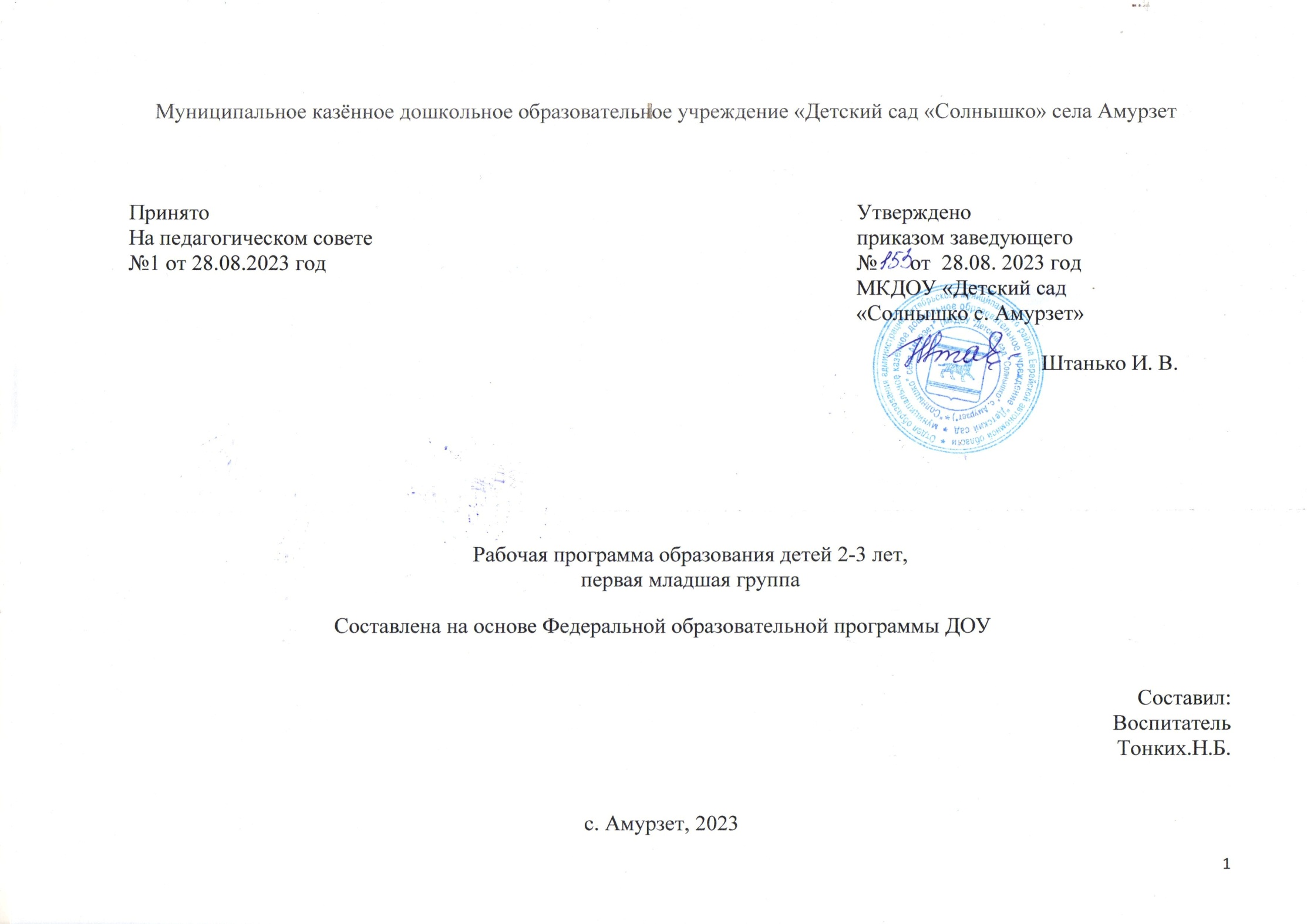 Содержание1. Целевой раздел.1.1. Пояснительная записка.1.2. Цели и задачи реализации рабочей программы образования.1.3. Принципы реализации рабочей программы и организации   образовательного процесса.1.4. Планируемые результаты освоения программы в раннем возрасте (к трём годам).1.5. Педагогическая диагностика достижения планируемых результатов.2. Содержательный раздел.2.1. Содержание образовательной деятельности в первой младшей группе по образовательным областям.2.2. Содержание образовательной деятельности в части, формируемой участниками образовательных отношений.2.3. Вариативные формы, способы, методы и средства реализации рабочей программы образования детей 2-3 лет.2.4. Особенности образовательной деятельности разных видов и культурных практик.2.5. Особенности взаимодействия педагогического коллектива с семьями  обучающихся.3. Организационный раздел.3.1. Психолого-педагогические условия реализации рабочей программы.3.2. Режим дня, планирование образовательной деятельности (сетка занятий).3.3. Примерное распределение тем в течение года в первой младшей группе.3.4. Особенности организации развивающей предметно - пространственной среды группы.                                                                                                                                        3.5. Материально - техническое обеспечение образовательного процесса в первой младшей группе.                                                                                                                                                        3.6. Перечень методических пособий, обеспечивающих реализацию образовательной деятельности в первой младшей группе.Целевой раздел.Пояснительная записка.     Рабочая программа образования детей 2-3 лет разработана в соответствии с Федеральной образовательной программой ДО и общеобразовательной программой  МКДОУ «Детский сад «Солнышко» села Амурзет».Рабочая программа образования детей первой младшей группы обеспечивает разностороннее развитие детей в возрасте от 2 до 3 лет с учётом их возрастных и индивидуальных особенностей по основным направлениям: социально-коммуникативному, познавательному, речевому, художественно-эстетическому и физическому.     Используются парциальные программы:  «Приобщение детей к истокам русской народной культуры» - автор Князева О.Л., «Юный эколог» - автор Николаева С.Н.     Рабочая программа образования детей 2-3 лет разработана в соответствии со следующими нормативными документами:Указ Президента Российской Федерации от 7 мая 2018 года № 204 «О национальных целях и стратегических задачах развития Российской Федерации на период до 2024 года»Федеральный закон от 29 декабря 2012 г. № 273-ФЗ «Об образовании в Российской Федерации» (Собрание законодательства Российской Федерации, 2012, № 53, ст. 7598; 2022, № 41, ст. 6959)Приказ Министерства просвещения Российской Федерации от 30 сентября 2022 г. № 874Федеральный государственный образовательный стандарт дошкольного образования, утвержденный приказом Министерства образования и науки Российской Федерации от 17 октября 2013 г. № 1155 (зарегистрирован Министерством юстиции Российской Федерации 14 ноября 2013 г., регистрационный № 30384), с изменением, внесенным приказом Министерства просвещения Российской Федерации от 8 ноября.2022 г. № 955Санитарно-эпидемиологические требования - Санитарные правила СП 2.4.3648-20 «Санитарно-эпидемиологические требования к организациям воспитания и обучения, отдыха и оздоровления детей и молодежи», утвержденные постановлением Главного государственного санитарного врача Российской Федерации от 28 сентября 2020 г. № 28 (зарегистрировано Министерством юстиции Российской Федерации 18 декабря 2020 г., регистрационный № 61573), действующим до 1 января 2027 г.Федеральная образовательная программа дошкольного образования (утверждена приказом Министерства просвещения Российской Федерации от 25 ноября 2022 г. № 1028)Основы государственной политики по сохранению и укреплению традиционных российских духовно-нравственных ценностей, утвержденные Указом Президента Российской Федерации от 9 ноября 2022 г. № 809Устав учреждения, образовательная программа МКДОУ «Детский сад «Солнышко» села Амурзет», программа воспитания ДОУ.1.2. Цели и задачи реализации рабочей программы.Цель программы: разностороннее развитие ребёнка в период дошкольного детства с учётом возрастных и индивидуальных особенностей на основе духовно-нравственных ценностей российского народа, исторических и национально-культурных традиций.Задачи программы:охрана и укрепление физического и психического здоровья детей, в том числе их эмоционального благополучия;обеспечение развития физических, личностных, нравственных качеств и основ патриотизма, интеллектуальных и художественно-творческих способностей ребёнка, его инициативности, самостоятельности и ответственности;обеспечение психолого-педагогической поддержки семьи и повышение компетентности родителей (законных представителей) в вопросах воспитания, обучения и развития, охраны и укрепления здоровья детей, обеспечения их безопасности;достижение детьми на этапе завершения ДО уровня развития, необходимого и достаточного для успешного освоения ими образовательных программ начального общего образования.1.3. Принципы реализации рабочей программы и организации   образовательного процесса.      Рабочая программа образования детей 2-3 лет построена на следующих принципах ДО, установленных ФГОС ДО:1) полноценное проживание ребёнком всех этапов детства (младенческого, раннего и дошкольного возрастов), обогащение (амплификация) детского развития;2) построение образовательной деятельности на основе индивидуальных особенностей каждого ребёнка, при котором сам ребёнок становится активным в выборе содержания своего образования, становится субъектом образования;3) содействие и сотрудничество детей и родителей (законных представителей), совершеннолетних членов семьи, принимающих участие в воспитании детей младенческого, раннего и дошкольного возрастов, а также педагогических работников (далее вместе - взрослые);4) признание ребёнка полноценным участником (субъектом) образовательных отношений;5) поддержка инициативы детей в различных видах деятельности;6) сотрудничество ДОО с семьей;7) приобщение детей к социокультурным нормам, традициям семьи, общества и государства;8) формирование познавательных интересов и познавательных действий ребёнка в различных видах деятельности;                           9) возрастная адекватность дошкольного образования (соответствие условий, требований, методов возрасту и особенностям развития).                                                                           1.4. Планируемые результаты освоения программы в раннем возрасте       Планируемые результаты в раннем возрасте (к трём годам):- у ребёнка развита крупная моторика, он активно использует освоенные ранее движения, начинает осваивать бег, прыжки, повторяет за взрослым простые имитационные упражнения, понимает указания взрослого, выполняет движения по зрительному и звуковому ориентирам; с желанием играет в подвижные игры;                                                                                           - ребёнок демонстрирует элементарные культурно-гигиенические навыки, владеет простейшими навыками самообслуживания (одевание, раздевание, самостоятельно ест и тому подобное);- ребёнок стремится к общению со взрослыми, реагирует на их настроение;- ребёнок проявляет интерес к сверстникам, наблюдает за их действиями и подражает им, играет рядом;- ребёнок понимает и выполняет простые поручения взрослого;- ребёнок стремится проявлять самостоятельность в бытовом и игровом поведении;- ребёнок способен направлять свои действия на достижение простой, самостоятельно поставленной цели; знает, с помощью каких средств и в какой последовательности продвигаться к цели;- ребёнок владеет активной речью, использует в общении разные части речи, простые предложения из 4-х слов и более, включённые в общение; может обращаться с вопросами и просьбами;- ребёнок проявляет интерес к стихам, сказкам, повторяет отдельные слова и фразы за взрослым;- ребёнок рассматривает картинки, показывает и называет предметы, изображённые на них;- ребёнок различает и называет основные цвета, формы предметов, ориентируется в основных пространственных и временных отношениях;- ребёнок осуществляет поисковые и обследовательские действия;- ребёнок знает основные особенности внешнего облика человека, его деятельности; своё имя, имена близких; демонстрирует первоначальные представления о населённом пункте, в котором живёт (город, село и так далее);- ребёнок имеет представления об объектах живой и неживой природы ближайшего окружения и их особенностях, проявляет положительное отношение и интерес к взаимодействию с природой, наблюдает за явлениями природы, старается не причинять вред живым объектам;- ребёнок с удовольствием слушает музыку, подпевает, выполняет простые танцевальные движения;- ребёнок эмоционально откликается на красоту природы и произведения искусства;- ребёнок осваивает основы изобразительной деятельности (лепка, рисование) и конструирования: может выполнять уже довольно сложные постройки (гараж, дорогу к нему, забор) и играть с ними;- рисует дорожки, дождик, шарики; лепит палочки, колечки, лепёшки;- ребёнок активно действует с окружающими его предметами, знает названия, свойства и назначение многих предметов, находящихся в его повседневном обиходе;- ребёнок в играх отображает действия окружающих («готовит обед», «ухаживает за больным» и другое), воспроизводит не только их последовательность и взаимосвязь, но и социальные отношения (ласково обращается с куклой, делает ей замечания), заранее определяет цель («Я буду лечить куклу»).1.5. Педагогическая диагностика достижения планируемых результатов    Планируемые результаты освоения программы образования детей 2-3 лет заданы как целевые ориентиры и представляют собой социально-нормативные возрастные характеристики возможных достижений ребёнка раннего возраста.    Целевые ориентиры не подлежат непосредственной оценке, в том числе и в виде педагогической диагностики (мониторинга), и не являются основанием для их формального сравнения с реальными достижениями детей и основой объективной оценки соответствия установленным требованиям образовательной деятельности и подготовки детей.    Освоение рабочей программы не сопровождается проведением промежуточных аттестаций и итоговой аттестации обучающихся. Педагогическая диагностика направлена на оценку индивидуального развития детей раннего возраста, на основе которой определяется эффективность педагогических действий и осуществляется их дальнейшее планирование.    Результаты педагогической диагностики (мониторинга) могут использоваться исключительно для решения следующих образовательных задач:1) индивидуализации образования (в том числе поддержки ребёнка, построения его образовательной траектории или профессиональной коррекции особенностей его развития);2) оптимизации работы с группой детей.   Основным методом педагогической диагностики является наблюдение. Ориентирами для наблюдения являются возрастные характеристики развития ребёнка. Они выступают как обобщённые показатели возможных достижений детей на разных этапах дошкольного детства в соответствующих образовательных областях. Педагог наблюдает за поведением ребёнка в деятельности (игровой, общении, познавательно-исследовательской, изобразительной, конструировании, двигательной), разных ситуациях (в режимных процессах, в группе и на прогулке, совместной и самостоятельной деятельности детей и других ситуациях). В процессе наблюдения педагог отмечает особенности проявления ребёнком личностных качеств, деятельностных умений, интересов, предпочтений, фиксирует реакции на успехи и неудачи, поведение в конфликтных ситуациях и тому подобное. Фиксация данных наблюдения позволит педагогу выявить и проанализировать динамику в развитии ребёнка на определённом возрастном этапе, а также скорректировать образовательную деятельность с учётом индивидуальных особенностей развития ребёнка и его потребностей.2.Содержательный раздел.2.1.Содержание образовательной деятельности в первой младшей группе по образовательным областям2.2.Содержание образовательной деятельности в части, формируемой участниками образовательных отношений.                                                  «Познавательное развитие»ОктябрьРечевое развитие.Развитие речи/ художественная литература.Художественно – эстетическое развитие (Рисование / лепка / конструирование)Художественно-эстетическое развитиеРисование.Сентябрь.Лепка.Конструирование.Сентябрь..Вариативные формы, способы, методы и средства реализации рабочей программы обучения детей 2-3 лет.Формы работы с детьми раннего возраста   Согласно ФГОС ДО  педагог может использовать различные формы реализации рабочей программы в соответствии с видом детской деятельности и возрастными особенностями детей. В раннем возрасте это:- предметная деятельность (орудийно-предметные действия - ест ложкой, пьёт из кружки и другое);- экспериментирование с материалами и веществами (песок, вода, тесто и другие);- ситуативно-деловое общение  со взрослым и эмоционально-практическое со сверстниками под руководством взрослого;- двигательная деятельность (основные движения, общеразвивающие упражнения, простые подвижные игры);- игровая деятельность (отобразительная и сюжетно - отобразительная игра, игры с дидактическими игрушками);- речевая (понимание речи взрослого, слушание и понимание стихов, активная речь);- изобразительная деятельность (рисование, лепка) и конструирование из мелкого и крупного строительного материала;- самообслуживание и элементарные трудовые действия (убирает игрушки, подметает веником, поливает цветы из лейки и другое);- музыкальная деятельность (слушание музыки и исполнительство, музыкально-ритмические движения).Средства реализации рабочей программы   Средства, используемые для развития разных видов деятельности детей:- двигательной: оборудование для ходьбы, бега, ползания, лазанья, прыгания, занятий с мячом и другое;- предметной: образные и дидактические игрушки, реальные предметы и другое;- игровой: игры, игрушки, игровое оборудование и другое;- коммуникативной: дидактический материал, предметы, игрушки, видеофильмы и другое;- познавательно-исследовательской и экспериментирования: натуральные предметы и оборудование для исследования и образно-символический материал, в том числе макеты, плакаты, модели, схемы и другое;- чтения художественной литературы: книги для детского чтения, в том числе аудиокниги, иллюстративный материал;- трудовой: оборудование и инвентарь для всех видов труда;- продуктивной: оборудование и материалы для лепки, аппликации, рисования и конструирования;- музыкальной: детские музыкальные инструменты, дидактический материал и другое.2.4. Особенности образовательной деятельности разных видов и культурных практикОбразовательная деятельность в группе включает:образовательную деятельность, осуществляемую в процессе организации различных видов детской деятельности;образовательную деятельность, осуществляемую в ходе режимных процессов;самостоятельную деятельность детей;взаимодействие с семьями детей по реализации рабочей программы образования.Образовательная деятельность организуется как совместная деятельность педагога и детей, самостоятельная деятельность детей. В зависимости от решаемых образовательных задач, желаний детей, их образовательных потребностей, педагог может выбрать один или несколько вариантов совместной деятельности:1) совместная деятельность педагога с ребёнком, где, взаимодействуя с ребёнком, он выполняет функции педагога: обучает ребёнка чему-то новому;2) совместная деятельность ребёнка с педагогом, при которой ребёнок и педагог - равноправные партнёры;3) совместная деятельность группы детей под руководством педагога, который на правах участника деятельности на всех этапах её выполнения (от планирования до завершения) направляет совместную деятельность группы детей;4) совместная деятельность детей со сверстниками без участия педагога, но по его заданию. Педагог в этой ситуации не является участником деятельности, но выступает в роли её организатора, ставящего задачу группе детей, тем самым, актуализируя лидерские ресурсы самих детей;5) самостоятельная, спонтанно возникающая, совместная деятельность детей без всякого участия педагога. Это могут быть самостоятельные игры детей (сюжетно-ролевые, режиссерские, театрализованные, игры с правилами, музыкальные и другое), самостоятельная изобразительная деятельность по выбору детей, самостоятельная познавательно-исследовательская деятельность (опыты, эксперименты и другое).2.5.  Особенности взаимодействия педагогического коллектива с семьями обучающихся.Главными целями взаимодействия педагогического коллектива ДОО с семьями обучающихся дошкольного возраста являются:обеспечение психолого-педагогической поддержки семьи и повышение компетентности родителей (законных представителей) в вопросах образования, охраны и укрепления здоровья детей младенческого, раннего и дошкольного возрастов;обеспечение единства подходов к воспитанию и обучению детей в условиях ДОО и семьи; повышение воспитательного потенциала семьи.Достижение этих целей должно осуществляться через решение основных задач: 1) информирование родителей (законных представителей) и общественности относительно целей ДО, общих для всего образовательного пространства Российской Федерации, о мерах господдержки семьям, имеющим детей дошкольного возраста, а также об образовательной программе, реализуемой в ДОО;2) просвещение родителей (законных представителей), повышение их правовой, психолого-педагогической компетентности в вопросах охраны и укрепления здоровья, развития и образования детей;3) способствование развитию ответственного и осознанного родительства как базовой основы благополучия семьи;4) построение взаимодействия в форме сотрудничества и установления партнёрских отношений с родителями (законными представителями) детей младенческого, раннего и дошкольного возраста для решения образовательных задач;5) вовлечение родителей (законных представителей) в образовательный процесс.3. Организационный раздел.3.1. Психолого-педагогические условия реализации рабочей программы.       Для успешной реализации рабочей программы в группе обеспечены следующие психолого-педагогические условия:1) уважение взрослых к человеческому достоинству детей, формирование и поддержка их положительной самооценки, уверенности в собственных возможностях и способностях;2) использование в образовательной деятельности форм и методов работы с детьми, соответствующих их возрастным и индивидуальным особенностям (недопустимость как искусственного ускорения, так и искусственного замедления развития детей);3) построение образовательной деятельности на основе взаимодействия взрослых с детьми, ориентированного на интересы и возможности каждого ребёнка и учитывающего социальную ситуацию его развития;4) поддержка взрослыми положительного, доброжелательного отношения детей друг к другу и взаимодействия детей друг с другом в разных видах деятельности;5) поддержка инициативы и самостоятельности детей в специфических для них видах деятельности;6) возможность выбора детьми материалов, видов активности, участников совместной деятельности и общения;7) защита детей от всех форм физического и психического насилия;8) поддержка родителей (законных представителей) в воспитании детей, охране и укреплении их здоровья, вовлечение семей непосредственно в образовательную деятельность.  Условия, необходимые для создания социальной ситуации развития детей, соответствующей специфике дошкольного возраста, предполагают:1) обеспечение эмоционального благополучия через:- непосредственное общение с каждым ребёнком;- уважительное отношение к каждому ребёнку, к его чувствам и потребностям;2) поддержку индивидуальности и инициативы детей через:- создание условий для свободного выбора детьми деятельности, участников совместной деятельности;- создание условий для принятия детьми решений, выражения своих чувств и мыслей;- недирективную помощь детям, поддержку детской инициативы и самостоятельности в разных видах деятельности (игровой, исследовательской, проектной, познавательной и т.д.);3) установление правил взаимодействия в разных ситуациях:- создание условий для позитивных, доброжелательных отношений между детьми, в том числе принадлежащими к разным национально-культурным, религиозным общностям и социальным слоям, а также имеющими различные (в том числе ограниченные) возможности здоровья;- развитие коммуникативных способностей детей, позволяющих разрешать конфликтные ситуации со сверстниками;- развитие умения детей работать в группе сверстников;4)  построение вариативного развивающего образования, ориентированного на уровень развития, проявляющийся у ребёнка в совместной деятельности со взрослым и более опытными сверстниками, но не актуализирующийся в его индивидуальной деятельности (далее - зона ближайшего развития каждого ребёнка), через:- создание условий для овладения культурными средствами деятельности;- организацию видов деятельности, способствующих развитию мышления, речи, общения, воображения и детского творчества, личностного, физического и художественно-эстетического развития детей;- поддержку спонтанной игры детей, её обогащение, обеспечение игрового времени и пространства;- оценку индивидуального развития детей;5) взаимодействие с родителями (законными представителями) по вопросам образования ребёнка, непосредственного вовлечения их в образовательную деятельность, в том числе посредством создания образовательных проектов совместно с семьей на основе выявления потребностей и поддержки образовательных инициатив семьи.  Детская инициатива проявляется в свободной самостоятельной деятельности детей по выбору и интересам. Возможность играть, конструировать и пр. в соответствии с собственными интересами является важнейшим источником эмоционального благополучия ребёнка в детском саду, протекает в утренний отрезок времени и во второй половине дня.  В развитии детской инициативы и самостоятельности соблюдаются следующие требования:- развитие активного интереса детей к окружающему миру, стремление к получению новых знаний и умений;                                       - создание разнообразных условий и ситуаций, побуждающих детей к активному применению знаний, умений, способов деятельности в личном опыте;постоянное расширение области задач, которые дети решают самостоятельно, поощрение детской инициативы;- тренировка воли детей, поддерживание желания преодолевать трудности, доводить начатое дело до конца;- ориентирование воспитанников на получение хорошего результата, необходимость своевременного особого внимания на детей, постоянно проявляющих небрежность, торопливость, равнодушие к результату, склонных не завершать работу;- «дозирование» помощи детям;- поддерживание   у   детей   чувства гордости   и   радости   от   успешных самостоятельных действий, подчеркивание роста возможностей и достижений каждого ребенка, побуждение к проявлению инициативы и творчества.  Развитие самостоятельности включает две стороны: адаптивную (умение понимать существующие социальные нормы и действовать в соответствии с ними) и активную (готовность принимать самостоятельные решения).3.2.  Режим дня.Сетка непосредственно -  образовательной деятельности.Каникулы 1 неделя (конец января – начало февраля)Длительность занятия 10 минут, перерыв между занятиями 10 минут Учебный планПраздники и развлечения.3.3. Тематическое планирование в первой младшей группе.Сентябрь. Даты сентября: 1 сентября - День знаний                                                                                                                                                                                         1. Тематическая неделя «Детский сад»                                                                                                                                                                                                                                        2. Тематическая неделя «Мои игрушки»                                                                                                                                                                                                                  3. Тематическая неделя «Что нам осень подарила. Овощи»                                                                                                                                                     4. Тематическая неделя «Что нам осень подарила. Фрукты»                                                                                                                                                      Октябрь. Даты октября:1 октября - Международный день пожилых людей, День отца (третье воскресенье месяца)                                                       5. Тематическая неделя «Золотая осень»                                                                                                                                                                                                                                              6. Тематическая неделя «Грибы»                                                                                                                                                                                                                                                                                                 7. Тематическая неделя «Деревья и кустарники»                                                                                                                                                                                                                         8. Тематическая неделя «Домашние птицы»                                                                                                                                                                                                                 9. Тематическая неделя «Птицы»                                                                                                                                                                                                                       Ноябрь. Даты ноября: День матери (последнее воскресенье месяца)                                                                                                                                           10. Тематическая неделя «Перелётные птицы»                                                                                                                                                                                                                                                               11. Тематическая неделя «Мой дом»                                                                                                                                                                                                                                                                12. Тематическая неделя «Одежда и обувь»                                                                                                                                                                                                       13. Тематическая неделя «Домашние животные и их детёныши»                                                                                                                                                   Декабрь. Даты декабря: 31 декабря - Новый год.                                                                                                                                   14. Тематическая неделя – «Дикие животные.  Зима в лесу»                                                                                                                                                                             15. Тематическая неделя «Зима.  Сезонные изменения»                                                                                                                                                                            16. Тематическая неделя «Зимующие птицы.  Прогулка в лес»                                                                                                                                                                                                   17. Тематическая неделя «Мебель»                                                                                                                                                                                                                      Январь      18. Тематическая неделя «Новый год»                                                                                                                                                                                                                      19. Тематическая неделя «Комнатные растения»                                                                                                                                                                                 20.Тематическая неделя «Знакомство со свойствами предметов»                                                                                                                                                              21. Тематическая неделя «Посуда»                                                                                                                                                                                                            Февраль. Даты февраля: 23 февраля - День защитника Отечества.                                                                                                                                          22. Тематическая неделя «Наземный транспорт»                                                                                                                                                                                                   23. Тематическая неделя «Воздушный и водный транспорт»                                                                                                                                                              24. Тематическая неделя «Наши дедушки и папы»                                                                                                                                                                                                   25. Тематическая неделя «Инструменты» Март. Даты марта: 8 марта - Международный женский день.26.Тематическая неделя «Моя мамочка» 27.Тематическая неделя «Весна идёт – весне дорогу» 28.Тематическая неделя «Весна идёт – весне дорогу» 29.Тематическая неделя «Рыбы»Апрель. Даты апреля: 2 апреля – Международный день детской книги30.Тематическая неделя «Я в мире человек»31.Тематическая неделя «Народная игрушка» 32.Тематическая неделя «Дикие животные весной»33.Тематическая неделя «Продукты питания»                                                                                                                                                       Май Даты мая: 15- мая – день семьи34.Тематическая неделя «Цветущая весна»35.Тематическая неделя «Животный уголок дома»36.Тематическая неделя «Моя семья» 37.Тематическая неделя «Насекомые»                                                                                                                                                                                                                                 38.Тематическая неделя «Здравствуй, лето!»3.4. Особенности организации развивающей предметно-пространственной среды группы.Предметно - пространственная развивающая среда должна отвечать требованиям: Безопасность среды предполагает соответствие всех элементов предметно – пространственной среды требованиям по обеспечению надёжности и безопасности их использования.                                                                                             Насыщенность среды соответствует возрастным возможностям детей и содержанию учебной программы дошкольного образования.                                                                                                                                                                    Трансформируемость среды предполагает возможность изменений предметно – пространственной среды в зависимости от образовательной ситуации.                                                                                                            Полифункциональность материалов предполагает  возможность разнообразного использования различных составляющих предметной среды.                                                                                                                                             Вариативность среды предполагает наличие в ней различных пространств и разнообразных игровых материалов и оборудования, обеспечивающих свободный выбор детей, наличие мест и материалов для игры, конструирования, экспериментирования, объектов для наблюдений. Доступность – возможность свободного доступа детей к играм, игровым материалам и оборудованию. 3.5. Материально-техническое обеспечение образовательного процесса в первой младшей группе.Программа «От рождения до школы» - Н.Е. Веракса;  ООП МКДОУ «Детский сад «Солнышко» с. Амурзет»;телевизор, ноутбук, аудиоколонка, флешки, диски с видеофильмами.3.6. Перечень методических пособий, обеспечивающих реализацию образовательной деятельности в первой младшей группе.1. Федеральная образовательная программа дошкольного образования, 2023 г.   2. Циклы игровых комплексов с детьми 2-4 лет в адаптационный период. Белова О. Е. Учитель, 2023 г.                                                                                                                                 3. Развивающие игры для детей 2-7 лет. Михина Е. Н. Учитель, 2023 г.                                   4. Развитие мыслительной деятельности детей от 2 до 4 лет: комплексно-тематические занятия. Ильюшина Т. Н.                                                                    5. Дыхательная гимнастика для детей дошкольного и младшего школьного возраста: комплекс упражнений; сюжетно-ролевое сопровождение. Коновалова Н. В. 2022 г.                                                                                                                                        6. Пальчиковые игры и упражнения для детей 2-7 лет. Калинина Т. В. Учитель, 2022 г.                                                                                                                                              7. Оздоровительная гимнастика: игровые комплексы, занятия, физические упражнения от 2 до 3 лет, Подольская Е. И.                                                                                                                                                                           8. Организация деятельности детей на прогулке. Первая младшая группа. Самойлова З. И. Учитель, 2023 г.                                                                                                                   9. Игровые комплексы для детей 2-3 лет, Афонькина Ю. А. Издательство Учитель, 2020 г.                                                                                                  10. 100 игр для развития дошкольника. Игры на каждый день про всё на свете. Игровая деятельность с нетрадиционным оборудованием, Кошлева Г. А. Издательство Учитель, 2021 г.                                                                                                   11. Игровые занятия с детьми 2-4 лет по формированию представлений о себе: осваиваемые образовательные области: познавательное развитие, социально-коммуникативное развитие, речевое развитие. Смирнова Т. В. Учитель, 2023 г.     12. Развитие игровой деятельности (2-3 года), Губанова Н. Ф. Издательство Мозаикасинтез, 2017 г.                                                                                                                                                                                                      12. Занятия по формированию элементарных экологических знаний в первой младшей группе, О. А. Соломенникова .                                                                                                         13. Игры-занятия на прогулке с малышами. Для занятий с детьми 2-4 лет.14. Физическая культура для малышей, Лайзане С. Я.                                                                               15. Любимые стихи. Хрестоматия для дошкольников. 2020 г.                                     16. Азбука физкультминуток. Ковалько И. А. Вако 2018 г.                                                                     17. Лепка с детьми раннего возраста - Янушко Е.А.18.Рисование с детьми раннего возраста - Янушко Е.А.                                                                                                                          19.Конспекты занятий в первой младшей группе детского сада, Панова Е.Н.                                                                                                                                       20.Дидактические игры-занятия в ДОУ - Карпухина Н.А.21. Комплексные занятия в первой младшей группе детского сада - Бондаренко Т.М.  М.2018г.22.Конспекты занятий в первой младшей группе детского сада. - Карпухина Н.А.23.Комплексные занятия» - Комарова Т.С., Васильева М.А. 24.Занятия по развитию речи в первой младшей группе. - Гербова В.В.25.Развитие речи дошкольников. - Затулина Г.Я., 2018г.                                                             26. Конструирование - Лиштван З.В.   27.Программа  «Приобщение детей  к истокам русской народной культуры» - Князева О.Л., Маханева М.Д.                    28.Программа «Юный эколог» - Николаева С.Н.29. Интернет источники.                                                                                 ОО Социально-коммуникативное развитиеОО Социально-коммуникативное развитиеОсновные задачи образовательной деятельностиСодержание образовательной деятельности- поддерживать эмоционально-положительное состояние детей в период адаптации к ДОО;- развивать игровой опыт ребёнка, помогая детям отражать в игре представления об окружающей действительности;- поддерживать доброжелательные взаимоотношения детей, развивать эмоциональную отзывчивость в ходе привлечения к конкретным действиям помощи, заботы, участия;- формировать элементарные представления о людях (взрослые, дети), их внешнем виде, действиях, одежде, о некоторых ярко выраженных эмоциональных состояниях (радость, грусть), о семье и ДОО;- формировать первичные представления ребёнка о себе, о своем возрасте, поле, о родителях (законных представителях) и близких членах семьи.Педагог поддерживает желание детей познакомиться со сверстником, узнать его имя, используя приёмы поощрения и одобрения.Оказывает помощь детям в определении особенностей внешнего вида мальчиков и девочек, их одежды, причёсок, предпочитаемых игрушек, задаёт детям вопросы уточняющего или проблемного характера, объясняет отличительные признаки взрослых и детей, используя наглядный материал и повседневные жизненные ситуации.Показывает и называет ребёнку основные части тела и лица человека, его действия. Поддерживает желание ребёнка называть и различать основные действия взрослых.Педагог знакомит детей с основными эмоциями и чувствами человека, обозначает их словом, демонстрирует их проявление мимикой, жестами, интонацией голоса.Предлагает детям повторить слова, обозначающие эмоциональное состояние человека, предлагает детям задания, помогающие закрепить представление об эмоциях, в том числе их узнавание на картинках.Педагог рассматривает вместе с детьми картинки с изображением семьи: детей, родителей (законных представителей).Поощряет стремление детей узнавать членов семьи, называть их, рассказывает детям о том, как члены семьи могут заботиться друг о друге.Педагог поддерживает желание детей познавать пространство своей группы, узнавать вход в группу, её расположение на этаже, педагогов, которые работают с детьми. Рассматривает с детьми пространство группы, назначение каждого помещения, его наполнение, помогает детям ориентироваться в пространстве группы.Педагог поддерживает стремление детей выполнять элементарные правила поведения («можно», «нельзя»). Личным показом демонстрирует правила общения: здоровается, прощается, говорит «спасибо», «пожалуйста», напоминает детям о важности использования данных слов в процессе общения со взрослыми и сверстниками, поощряет инициативу и самостоятельность ребёнка при использовании «вежливых слов».Педагог использует приёмы общения, позволяющие детям проявлять внимание к его словам и указаниям, поддерживает желание ребёнка выполнять указания взрослого, действовать по его примеру и показу.Педагог организует детей на участие в подвижных, музыкальных, сюжетных и хороводных играх, поощряет их активность и инициативность в ходе участия в играх.Педагог формирует представление детей о простых предметах своей одежды, обозначает словами каждый предмет одежды, рассказывает детям о назначении предметов одежды, способах их использования (надевание колготок, футболок и тому подобное).Совокупные задачи воспитания в рамках ОО Социально-коммуникативное развитиеСовокупные задачи воспитания в рамках ОО Социально-коммуникативное развитиеРешение совокупных задач воспитания в рамках образовательной области «Социально-коммуникативное развитие» направлено на приобщение детей к ценностям «Родина», «Природа», «Семья», «Человек», «Жизнь», «Милосердие», «Добро», «Дружба», «Сотрудничество», «Труд».Это предполагает решение задач нескольких направлений воспитания:- воспитание уважения к своей семье, своему населенному пункту, родному краю, своей стране;- воспитание уважительного отношения к другим людям - детям и взрослым (родителям (законным представителям), педагогам, соседям и другим), вне зависимости от их этнической и национальной принадлежности;- воспитание ценностного отношения к культурному наследию своего народа, к нравственным и культурным традициям России;- содействие становлению целостной картины мира, основанной на представлениях о добре и зле, красоте и уродстве, правде и лжи;- воспитание социальных чувств и навыков: способности к сопереживанию, общительности, дружелюбия, сотрудничества, умения соблюдать правила, активной личностной позиции;- создание условий для возникновения у ребёнка нравственного, социально значимого поступка, приобретения ребёнком опыта милосердия и заботы;- поддержка трудового усилия, привычки к доступному дошкольнику напряжению физических, умственных и нравственных сил для решения трудовой задачи;- формирование способности бережно и уважительно относиться к результатам своего труда и труда других людей.Решение совокупных задач воспитания в рамках образовательной области «Социально-коммуникативное развитие» направлено на приобщение детей к ценностям «Родина», «Природа», «Семья», «Человек», «Жизнь», «Милосердие», «Добро», «Дружба», «Сотрудничество», «Труд».Это предполагает решение задач нескольких направлений воспитания:- воспитание уважения к своей семье, своему населенному пункту, родному краю, своей стране;- воспитание уважительного отношения к другим людям - детям и взрослым (родителям (законным представителям), педагогам, соседям и другим), вне зависимости от их этнической и национальной принадлежности;- воспитание ценностного отношения к культурному наследию своего народа, к нравственным и культурным традициям России;- содействие становлению целостной картины мира, основанной на представлениях о добре и зле, красоте и уродстве, правде и лжи;- воспитание социальных чувств и навыков: способности к сопереживанию, общительности, дружелюбия, сотрудничества, умения соблюдать правила, активной личностной позиции;- создание условий для возникновения у ребёнка нравственного, социально значимого поступка, приобретения ребёнком опыта милосердия и заботы;- поддержка трудового усилия, привычки к доступному дошкольнику напряжению физических, умственных и нравственных сил для решения трудовой задачи;- формирование способности бережно и уважительно относиться к результатам своего труда и труда других людей.ОО Познавательное развитиеОО Познавательное развитиеОсновные задачи образовательной деятельностиСодержание образовательной деятельности- развивать разные виды восприятия: зрительного, слухового, осязательного, вкусового, обонятельного;- развивать наглядно-действенное мышление в процессе решения познавательных практических задач;- совершенствовать обследовательские действия: выделение цвета, формы, величины как особых признаков предметов, поощрять сравнение предметов между собой по этим признакам и количеству, использовать один предмет в качестве образца, подбирая пары, группы;- формировать у детей простейшие представления о геометрических фигурах, величине и количестве предметов на основе чувственного познания;развивать первоначальные представления о себе и близких людях, эмоционально-положительное отношение к членам семьи и людям ближайшего окружения, о деятельности взрослых;- расширять представления о населённом пункте, в котором живёт ребёнок, его достопримечательностях, эмоционально откликаться на праздничное убранство дома, ДОО;- организовывать взаимодействие и знакомить с животными и растениями ближайшего окружения, их названиями, строением и отличительными особенностями, некоторыми объектами неживой природы;- развивать способность наблюдать за явлениями природы, воспитывать бережное отношение к животным и растениям.Сенсорные эталоны и познавательные действияПедагог демонстрирует детям и включает их в деятельность на сравнение предметов и определение их сходства-различия, на подбор и группировку по заданному образцу (по цвету, форме, величине).Побуждает и поощряет освоение простейших действий, основанных на перестановке предметов, изменении способа их расположения, количества; на действия переливания, пересыпания.Проводит игры-занятия с использованием предметов-орудий: сачков, черпачков для выуживания из специальных ёмкостей с водой или без воды шариков, плавающих игрушек, палочек со свисающим на верёвке магнитом для «ловли» на неё небольших предметов.Организует действия с игрушками, имитирующими орудия труда (заколачивание молоточком втулочек в верстачок, сборка каталок с помощью деревянных или пластмассовых винтов) и тому подобное, создаёт ситуации для использования детьми предметов-орудий в самостоятельной игровой и бытовой деятельности с целью решения практических задач.Педагог поощряет действия детей с предметами, при ориентации на 2-3 свойства одновременно; собирание одноцветных, а затем и разноцветных пирамидок из 4-5 и более колец, располагая их по убывающей величине; различных по форме и цвету башенок из 2-3 геометрических форм-вкладышей; разбирание и собирание трёхместной матрёшки с совмещением рисунка на её частях, закрепляя понимание детьми слов, обозначающих различный размер предметов, их цвет и форму.В ходе проведения с детьми дидактических упражнений и игр-занятий формирует обобщённые способы обследования формы предметов - ощупывание, рассматривание, сравнение, сопоставление; продолжает поощрять появление настойчивости в достижении результата познавательных действий.Математические представленияПедагог подводит детей к освоению простейших умений в различении формы окружающих предметов, используя предэталоные представления о шаре, кубе, круге, квадрате; подборе предметов и геометрических фигур по образцу, различению и сравниванию предметов по величине, выбору среди двух предметов при условии резких различий: большой и маленький, длинный и короткий, высокий и низкий.Поддерживает интерес детей к количественной стороне различных групп предметов (много и много, много и мало, много и один) предметов.Окружающий мирПедагог расширяет представления детей об окружающем мире, знакомит их с явлениями общественной жизни, с деятельностью взрослых (повар варит кашу, шофёр водит машину, доктор лечит); развивает представления о себе (о своём имени, именах близких родственников), о внешнем облике человека, о его физических особенностях (у каждого есть голова, руки, ноги, лицо; на лице - глаза, нос, рот и так далее); о его физических и эмоциональных состояниях (проголодался - насытился, устал - отдохнул; намочил - вытер; заплакал - засмеялся и так далее); о деятельности близких ребёнку людей («Мама моет пол»; «Бабушка вяжет носочки»; «Сестра рисует»; «Дедушка читает газету»; «Брат строит гараж»; «Папа работает за компьютером» и тому подобное); о предметах, действиях с ними и их назначении: предметы домашнего обихода (посуда, мебель, одежда), игрушки, орудия труда (веник, метла, лопата, ведро, лейка и так далее).ПриродаВ процессе ознакомления с природой педагог организует взаимодействие и направляет внимание детей на объекты живой и неживой природы, явления природы, которые доступны для непосредственного восприятия.Формирует представления о домашних и диких животных и их детёнышах (особенности внешнего вида, части тела, питание, способы передвижения), о растениях ближайшего окружения (деревья, овощи, фрукты и другие), их характерных признаках (цвет, строение, поверхность, вкус), привлекает внимание и поддерживает интерес к объектам неживой природы (солнце, небо, облака, песок, вода), к некоторым явлениям природы (снег, дождь, радуга, ветер), поощряет бережное отношение к животным и растениям.Совокупные задачи воспитания в рамках ОО Познавательное развитиеСовокупные задачи воспитания в рамках ОО Познавательное развитиеРешение совокупных задач воспитания в рамках образовательной области «Познавательное развитие» направлено на приобщение детей к ценностям «Человек», «Семья», «Познание», «Родина» и «Природа», что предполагает:- воспитание отношения к знанию как ценности, понимание значения образования для человека, общества, страны;- приобщение к отечественным традициям и праздникам, к истории и достижениям родной страны, к культурному наследию народов России;- воспитание уважения к людям - представителям разных народов России независимо от их этнической принадлежности;- воспитание уважительного отношения к государственным символам страны (флагу, гербу, гимну);- воспитание бережного и ответственного отношения к природе родного края, родной страны, приобретение первого опыта действий по сохранению природы.Решение совокупных задач воспитания в рамках образовательной области «Познавательное развитие» направлено на приобщение детей к ценностям «Человек», «Семья», «Познание», «Родина» и «Природа», что предполагает:- воспитание отношения к знанию как ценности, понимание значения образования для человека, общества, страны;- приобщение к отечественным традициям и праздникам, к истории и достижениям родной страны, к культурному наследию народов России;- воспитание уважения к людям - представителям разных народов России независимо от их этнической принадлежности;- воспитание уважительного отношения к государственным символам страны (флагу, гербу, гимну);- воспитание бережного и ответственного отношения к природе родного края, родной страны, приобретение первого опыта действий по сохранению природы.ОО Речевое развитиеОО Речевое развитиеОсновные задачи образовательной деятельностиСодержание образовательной деятельностиФормирование словаря:- развивать понимание речи и активизировать словарь;- формировать у детей умение по словесному указанию педагога находить предметы, различать их местоположение, имитировать действия людей и движения животных;- обогащать словарь детей существительными, глаголами, прилагательными, наречиями и формировать умение использовать данные слова в речи.Звуковая культура речи:- упражнять детей в правильном произношении гласных и согласных звуков, звукоподражаний, отельных слов;- формировать правильное произношение звукоподражательных слов в разном темпе, с разной силой голоса.Грамматический строй речи:- формировать у детей умение согласовывать существительные и местоимения с глаголами, составлять фразы из 3-4 слов.Связная речь:-продолжать развивать у детей умения понимать речь педагога, отвечать на вопросы; -рассказывать об окружающем в 2-4 предложениях.Интерес к художественной литературе:-формировать у детей умение воспринимать небольшие по объёму потешки, сказки и рассказы с наглядным сопровождением (и без него);- побуждать договаривать и произносить четверостишия уже известных ребёнку стихов и песенок, воспроизводить игровые действия, движения персонажей;- поощрять отклик на ритм и мелодичность стихотворений, потешек; формировать умение в процессе чтения произведения повторять звуковые жесты;- развивать умение произносить звукоподражания, связанные с содержанием литературного материала (мяу-мяу, тик-так, баю-бай, ква-ква и тому подобное);- отвечать на вопросы по содержанию прочитанных произведений;- побуждать рассматривать книги и иллюстрации вместе с педагогом и самостоятельно;- развивать восприятие вопросительных и восклицательных интонаций художественного произведения.Формирование словаряПедагог развивает понимание речи и активизирует словарь, формирует умение по словесному указанию находить предметы по цвету, размеру («Принеси красный кубик»), различать их местоположение, имитировать действия людей и движения животных.Активизирует словарь детей: существительными, обозначающими названия транспортных средств, частей автомобиля, растений, фруктов, овощей, домашних животных и их детёнышей; глаголами, обозначающими трудовые действия (мыть, стирать), взаимоотношения (помочь); прилагательными, обозначающими величину, цвет, вкус предметов; наречиями (сейчас, далеко).Педагог закрепляет у детей названия предметов и действий с предметами, некоторых особенностей предметов; названия некоторых трудовых действий и собственных действий; имена близких людей, имена детей группы; обозначения личностных качеств, особенностей внешности окружающих ребёнка взрослых и сверстников.Звуковая культура речиПедагог формирует у детей умение говорить внятно, не торопясь, правильно произносить гласные и согласные звуки. В звукопроизношении для детей характерно физиологическое смягчение практически всех согласных звуков. В словопроизношении ребёнок пытается произнести все слова, которые необходимы для выражения его мысли.Педагог поощряет детей использовать разные по сложности слова, воспроизводить ритм слова, формирует умение детей не пропускать слоги в словах, выражать своё отношение к предмету разговора при помощи разнообразных вербальных и невербальных средств.У детей проявляется эмоциональная непроизвольная выразительность речи.Грамматический строй речиПедагог помогает детям овладеть умением правильно использовать большинство основных грамматических категорий: окончаний существительных; уменьшительно-ласкательных суффиксов; поощряет словотворчество, формирует умение детей выражать свои мысли посредством трёх-, четырехсловных предложений.Связная речьПедагог формирует у детей умения рассказывать в 2-4 предложениях о нарисованном на картинке, об увиденном на прогулке, активно включаться в речевое взаимодействие, направленное на развитие умения понимать обращённую речь с опорой и без опоры на наглядность.Побуждает детей проявлять интерес к общению со взрослыми и сверстниками, вступать в контакт с окружающими, выражать свои мысли, чувства, впечатления, используя речевые средства и элементарные этикетные формулы общения, реагировать на обращение с использованием доступных речевых средств, отвечать на вопросы педагога с использованием фразовой речи или формы простого предложения, относить к себе речь педагога, обращенную к группе детей, понимать её содержание;Педагог развивает у детей умение использовать инициативную разговорную речь как средство общения и познания окружающего мира, употреблять в речи предложения разных типов, отражающие связи и зависимости объектов. Художественной литература.Малые формы фольклора: «А баиньки-баиньки», «Бежала лесочком лиса с кузовочком...», «Большие ноги», «Водичка, водичка», «Вот и люди спят», «Дождик, дождик, полно лить...», «Заяц Егорка...», «Идёт коза рогатая», «Из-за леса, из-за гор...», «Катя, Катя...», «Кисонька-мурысонька...», «Наша Маша маленька...», «Наши уточки с утра», «Огуречик, огуречик...», «Ой ду-ду, ду-ду, ду-ду! Сидит ворон на дубу», «Поехали, поехали», «Пошел котик на Торжок...», «Тили-бом!..», «Уж ты, радуга-дуга», «Улитка, улитка...», «Чики, чики, кички...».Русские народные сказки: «Заюшкина избушка» (обр. О. Капицы), «Как коза избушку построила» (обр. М. А. Булатова), «Кот, петух и лиса» (обр. М. Боголюбской), «Лиса и заяц» (обр. В. Даля), «Маша и медведь» (обр. М. А. Булатова), «Снегурушка и лиса» (обр. А. Н. Толстого).Фольклор народов мира: «В гостях у королевы», «Разговор», англ. нар. песенки (пер. и обр. С. Маршака); «Ой ты заюшка-пострел...», пер. с молд. И. Токмаковой; «Снегирёк», пер. с нем. В. Викторова, «Три весёлых братца», пер. с нем. Л. Яхнина; «Ты, собачка, не лай...», пер. с молд. И. Токмаковой; «У солнышка в гостях», словацк. нар. сказка (пер. и обр. С. Могилевской и Л. Зориной).Произведения поэтов и писателей РоссииПоэзия: Аким Я. Л. «Мама»; Александрова З. Н. «Гули-гули», «Арбуз»; Барто А., Барто П. «Девочка-рёвушка»; Берестов В. Д. «Весёлое лето», «Мишка, мишка, лежебока», «Котёнок», «Воробушки»; Введенский А. И. «Мышка»; Лагздынь Г. Р. «Петушок»; Лермонтов М. Ю. «Спи, младенец...» (из стихотворения «Казачья колыбельная»); Маршак С. Я. «Сказка о глупом мышонке»; Мошковская Э. Э. «Приказ» (в сокр.), «Мчится поезд»; Пикулева Н. В. «Лисий хвостик», «Надувала кошка шар...»; Плещеев А. Н. «Травка зеленеет...»; Саконская Н. П. «Где мой пальчик?»; Сапгир Г. В. «Кошка»; Хармс Д. И. «Кораблик»; Чуковский К. И. «Путаница».Проза: Бианки В. В. «Лис и мышонок»; Калинина Н. Д. «В лесу» (из книги «Летом»), «Про жука», «Как Саша и Алёша пришли в детский сад» (1-2 рассказа по выбору); Павлова Н. М. «Земляничка»; Симбирская Ю. С. «По тропинке, по дорожке»; Сутеев В. Г. «Кто сказал «мяу?», «Под грибом»; Тайц Я. М. «Кубик на кубик», «Впереди всех», «Волк» (рассказы по выбору); Толстой J1. H. «Три медведя», «Косточка»; Ушинский К. Д. «Васька», «Петушок с семьей», «Уточки» (рассказы по выбору); Чарушин Е. И. «В лесу» (1-3 рассказа по выбору), «Волчишко»; Чуковский К. И. «Мойдодыр».Произведения поэтов и писателей разных странБиссет Д. «Га-га-га!», пер. с англ. Н. Шерешевской; Дональдсон Д. «Мишка-почтальон», пер. М. Бородицкой; Капутикян С. Б. «Все спят», «Маша обедает», пер. с арм. Т. Спендиаровой; Остервальдер М. «Приключения маленького Бобо. Истории в картинках для самых маленьких», пер. Т. Зборовская; Эрик К. «Очень голодная гусеница».Совокупные задачи воспитания в рамках ОО Речевое развитиеСовокупные задачи воспитания в рамках ОО Речевое развитиеРешение совокупных задач воспитания в рамках образовательной области «Речевое развитие» направлено на приобщение детей к ценностям «Культура» и «Красота», что предполагает:- владение формами речевого этикета, отражающими принятые в обществе правила и нормы культурного поведения;- воспитание отношения к родному языку как ценности, умения чувствовать красоту языка, стремления говорить красиво (на правильном, богатом, образном языке).Решение совокупных задач воспитания в рамках образовательной области «Речевое развитие» направлено на приобщение детей к ценностям «Культура» и «Красота», что предполагает:- владение формами речевого этикета, отражающими принятые в обществе правила и нормы культурного поведения;- воспитание отношения к родному языку как ценности, умения чувствовать красоту языка, стремления говорить красиво (на правильном, богатом, образном языке).ОО Художественно-эстетическое развитиеОО Художественно-эстетическое развитиеОсновные задачи образовательной деятельностиСодержание образовательной деятельностиПриобщение к искусству:- развивать у детей художественное восприятие (смотреть, слушать и испытывать радость) в процессе ознакомления с произведениями музыкального, изобразительного искусства, природой;- интерес, внимание, любознательность, стремление к эмоциональному отклику детей на отдельные эстетические свойства и качества предметов и явлений окружающей действительности;- развивать отзывчивость на доступное понимание произведений искусства, интерес к музыке (в процессе прослушивания классической и народной музыки), изобразительному искусству (в процессе рассматривания и восприятия красоты иллюстраций, рисунков, изделии декоративно-прикладного искусства);- познакомить детей с народными игрушками (дымковской, богородской, матрёшкой и другими);- поддерживать интерес к малым формам фольклора (пестушки, заклички, прибаутки);- поддерживать стремление детей выражать свои чувства и впечатления на основе эмоционально содержательного восприятия доступных для понимания произведений искусства или наблюдений за природными явлениями.Изобразительная деятельность:- воспитывать интерес к изобразительной деятельности (рисованию, лепке) совместно со взрослым и самостоятельно;- развивать положительные эмоции на предложение нарисовать, слепить;- научить правильно держать карандаш, кисть;- развивать сенсорные основы изобразительной деятельности: восприятие предмета разной формы, цвета (начиная с контрастных цветов);- включать движение рук по предмету при знакомстве с его формой; познакомить со свойствами глины, пластилина, пластической массы;- развивать эмоциональный отклик детей на отдельные эстетические свойства и качества предметов в процессе рассматривания игрушек, природных объектов, предметов быта, произведений искусства.Конструктивная деятельность:- знакомить детей с деталями (кубик, кирпичик, трёхгранная призма, пластина, цилиндр), с вариантами расположения строительных форм на плоскости;- развивать интерес к конструктивной деятельности, поддерживать желание детей строить самостоятельно.Музыкальная деятельность:- воспитывать интерес к музыке, желание слушать музыку, подпевать, выполнять простейшие танцевальные движения;- приобщать к восприятию музыки, соблюдая первоначальные правила: не мешать соседу вслушиваться в музыкальное произведение и эмоционально на него реагировать.Театрализованная деятельность:- пробуждать интерес к театрализованной игре путём первого опыта общения с персонажем (кукла Катя показывает концерт), расширения контактов со взрослым (бабушка приглашает на деревенский двор);- побуждать детей отзываться на игры-действия со звуками (живой и неживой природы), подражать движениям животных и птиц под музыку, под звучащее слово (в произведениях малых фольклорных форм);- способствовать проявлению самостоятельности, активности в игре с персонажами-игрушками;- развивать умение следить за действиями заводных игрушек, сказочных героев, адекватно реагировать на них;- способствовать формированию навыка перевоплощения в образы сказочных героев; создавать условия для систематического восприятия театрализованных выступлений педагогического театра (взрослых).Культурно-досуговая деятельность: создавать эмоционально-положительный климат в группе и ДОО, обеспечение у детей чувства комфортности, уюта и защищённости; формировать умение самостоятельной работы детей с художественными материалами;- привлекать детей к посильному участию в играх, театрализованных представлениях, забавах, развлечениях и праздниках;- развивать умение следить за действиями игрушек, сказочных героев, адекватно реагировать на них;-формировать навык перевоплощения детей в образы сказочных героев.Приобщение к искусствуПедагог развивает у детей художественное восприятие; воспитывает эмоциональную отзывчивость на доступные пониманию детей произведения изобразительного искусства.Знакомит с народными игрушками: дымковской, богородской, матрёшкой, ванькой-встанькой и другими, соответствующими возрасту детей.Педагог обращает внимание детей на характер игрушек (весёлая, забавная и так далее), их форму, цветовое оформление.Педагог воспитывает интерес к природе и отражению представлений (впечатлений) в доступной изобразительной и музыкальной деятельности.Примерный перечень произведений изобразительного искусстваИллюстрации к книгам: В.Г. Сутеев «Кораблик», «Кто сказал мяу?», «Цыплёнок и Утенок»; Ю. А. Васнецов к книге «Колобок», «Теремок».РисованиеПедагог продолжает развивать у детей художественное восприятие; способствует обогащению их сенсорного опыта путём выделения формы предметов, обведения их по контуру поочерёдно то одной, то другой рукой; побуждает, поощряет и подводит детей к изображению знакомых предметов, предоставляя им свободу выбора.Педагог обращает внимание детей на то, что карандаш (кисть, фломастер) оставляет след на бумаге, если провести по ней отточенным концом карандаша (фломастером, ворсом кисти); учит следить за движением карандаша по бумаге.Педагог привлекает внимание детей к изображённым ими на бумаге разнообразным линиям, конфигурациям; побуждает задумываться над тем, что они нарисовали, на что это похоже; вызывать чувство радости от штрихов и линий, которые дети нарисовали сами; педагог побуждает детей к дополнению нарисованного изображения характерными деталями; к осознанному повторению ранее получившихся штрихов, линий, пятен, форм.Педагог развивает у детей эстетическое восприятие окружающих предметов; учит детей различать цвета карандашей, фломастеров, правильно называть их; рисовать разные линии (длинные, короткие, вертикальные, горизонтальные, наклонные), пересекать их, уподобляя предметам: ленточкам, платочкам, дорожкам, ручейкам, сосулькам, заборчику и другим; подводит детей к рисованию предметов округлой формы.При рисовании педагог формирует у ребёнка правильную позу (сидеть свободно, не наклоняться низко над листом бумаги), свободная рука поддерживает лист бумаги, на котором рисует малыш; педагог учит держать карандаш и кисть свободно: карандаш - тремя пальцами выше отточенного конца, кисть - чуть выше железного наконечника; набирать краску на кисть, макая её всем ворсом в баночку, снимать лишнюю краску, прикасаясь ворсом к краю баночки.ЛепкаПедагог поощряет у детей интерес к лепке; знакомит с пластическими материалами: глиной, пластилином, пластической массой (отдавая предпочтение глине); учит аккуратно пользоваться материалами; педагог учит детей отламывать комочки глины от большого куска; лепить палочки и колбаски, раскатывая комочек между ладонями прямыми движениями; соединять концы палочки, плотно прижимая их друг к другу (колечко, бараночка, колесо и так далее).Педагог учит раскатывать комочек глины круговыми движениями ладоней для изображения предметов круглой формы (шарик, яблоко, ягода и другие), сплющивать комочек между ладонями (лепешки, печенье, пряники); делать пальцами углубление в середине сплющенного комочка (миска, блюдце).Педагог учит соединять две вылепленные формы в один предмет: палочка и шарик (погремушка или грибок), два шарика (неваляшка) и тому подобное.Педагог приучает детей класть глину и вылепленные предметы на дощечку или специальную заранее подготовленную клеёнку.Конструктивная деятельностьВ процессе игры с настольным и напольным строительным материалом педагог продолжает знакомить детей с деталями (кубик, кирпичик, трёхгранная призма, пластина, цилиндр), с вариантами расположения строительных форм на плоскости.Педагог продолжает формировать умение у детей сооружать элементарные постройки по образцу, поддерживает желание строить что-то самостоятельно; способствует пониманию пространственных соотношений.Педагог учит детей пользоваться дополнительными сюжетными игрушками, соразмерными масштабам построек (маленькие машинки для маленьких гаражей и тому подобное).По окончании игры приучает убирать всё на место. Знакомит детей с простейшими пластмассовыми конструкторами.Учит совместно с взрослым конструировать башенки, домики, машины.В летнее время педагог развивает интерес у детей к строительным играм с использованием природного материала (песок, вода, желуди, камешки и тому подобное).СлушаниеПедагог учит детей внимательно слушать спокойные и бодрые песни, музыкальные пьесы разного характера, понимать, о чём (о ком) поётся, и эмоционально реагировать на содержание; учит детей различать звуки по высоте (высокое и низкое звучание колокольчика, фортепьяно, металлофона).Примерный перечень музыкальных произведенийСлушание: «Наша погремушка», муз. И. Арсеева, сл. И. Черницкой; «Весною», «Осенью», муз. С. Майкапара; «Цветики», муз. В. Карасевой, сл. Н. Френкель; «Вот как мы умеем», «Марш и бег», муз. Е. Тиличеевой, сл. Н. Френкель; «Кошечка» (к игре «Кошка и котята»), муз. В. Витлина, сл. Н. Найденовой; «Микита», белорус, нар. мелодия, обр. С. Полонского; «Пляска с платочком», муз. Е. Тиличеевой, сл. И. Грантовской; «Полянка», рус. нар. мелодия, обр. Г. Фрида; «Утро», муз. Г. Гриневича, сл. С. Прокофьевой.Рассказы с музыкальными иллюстрациями: «Птички», муз. Г. Фрида; «Праздничная прогулка», муз. А. Александрова.ПениеПедагог вызывает активность детей при подпевании и пении; развивает умение подпевать фразы в песне (совместно с педагогом); поощряет сольное пение.Примерный перечень музыкальных произведенийПение: «Баю» (колыбельная), муз. М. Раухвергера; «Белые гуси», муз. М. Красева, сл. М. Клоковой; «Дождик», рус. нар. мелодия, обр. В. Фере; «Елочка», муз. Е. Тиличеевой, сл. М. Булатова; «Кошечка», муз. В. Витлина, сл. Н. Найденовой; «Ладушки», рус. нар. мелодия; «Птичка», муз. М. Раухвергера, сл. А. Барто; «Собачка», муз. М. Раухвергера, сл. Н. Комиссаровой; «Цыплята», муз. А. Филиппенко, сл. Т. Волгиной; «Колокольчик», муз. И. Арсеева, сл. И. Черницкой.Игры с пением: «Игра с мишкой», муз. Г. Финаровского; «Кто у нас хороший?», рус. нар. песня.Музыкально-ритмические движенияПедагог развивает у детей эмоциональность и образность восприятия музыки через движения; продолжает формировать у детей способность воспринимать и воспроизводить движения, показываемые взрослым (хлопать, притопывать ногой, полуприседать, совершать повороты кистей рук и так далее); учит детей начинать движение с началом музыки и заканчивать с её окончанием; передавать образы (птичка летает, зайка прыгает, мишка косолапый идёт); педагог совершенствует умение ходить и бегать (на носках, тихо; высоко и низко поднимая ноги; прямым галопом), выполнять плясовые движения в кругу, врассыпную, менять движения с изменением характера музыки или содержания песни.Примерный перечень музыкальных произведенийМузыкально-ритмические движения: «Дождик», муз. сл. Е. Макшанцевой; «Воробушки», «Погремушка, попляши», «Колокольчик», «Погуляем», муз. И. Арсеева, сл. И. Черницкой; «Вот как мы умеем», муз. Е. Тиличеевой, сл. Н. Френкель.Музыкальные забавы: «Из-за леса, из-за гор», Т. Казакова; «Котик и козлик», муз. Ц. Кюи.Инсценирование песен: «Кошка и котенок», муз. М. Красева, сл. О. Высотской; «Неваляшки», муз. 3. Левиной; Компанейца.Театрализованная деятельностьПедагог пробуждает интерес детей к театрализованной игре, создаёт условия для её проведения.Формирует умение следить за развитием действия в играх-драматизациях и кукольных спектаклях, созданных силами взрослых и старших детей.Педагог учит детей имитировать характерные действия персонажей (птички летают, козлёнок скачет), передавать эмоциональное состояние человека (мимикой, позой, жестом, движением). Знакомит детей с приёмами вождения настольных кукол.Учит сопровождать движения простой песенкой.Педагог поощряет у детей желание действовать с элементами костюмов (шапочки, воротнички и так далее) и атрибутами как внешними символами роли.Культурно-досуговая деятельностьПедагог создаёт эмоционально-положительный климат в группе и ДОО для обеспечения у детей чувства комфортности, уюта и защищённости; формирует у детей умение самостоятельной работы детей с художественными материалами.Привлекает детей к посильному участию в играх с пением, театрализованных представлениях (кукольный театр; инсценирование русских народных сказок), забавах, развлечениях (тематических, спортивных) и праздниках.Развивает умение следить за действиями игрушек, сказочных героев, адекватно реагировать на них.Формирует навык перевоплощения детей в образы сказочных героев.Совокупные задачи воспитания в рамках ОО Художественно-эстетическое развитиеСовокупные задачи воспитания в рамках ОО Художественно-эстетическое развитиеРешение совокупных задач воспитания в рамках образовательной области «Художественно-эстетическое развитие» направлено на приобщение детей к ценностям «Культура» и «Красота», что предполагает:- воспитание эстетических чувств (удивления, радости, восхищения) к различным объектам и явлениям окружающего мира (природного, бытового, социального), к произведениям разных видов, жанров и стилей искусства (в соответствии с возрастными особенностями);- приобщение к традициям и великому культурному наследию российского народа, шедеврам мировой художественной культуры;- становление эстетического, эмоционально-ценностного отношения к окружающему миру для гармонизации внешнего и внутреннего мира ребёнка;- создание условий для раскрытия детьми базовых ценностей и их проживания в разных видах художественно-творческой деятельности;- формирование целостной картины мира на основе интеграции интеллектуального и эмоционально-образного способов его освоения детьми;- создание условий для выявления, развития и реализации творческого потенциала каждого ребёнка с учётом его индивидуальности, поддержка его готовности к творческой самореализации и сотворчеству с другими людьми (детьми и взрослыми).Решение совокупных задач воспитания в рамках образовательной области «Художественно-эстетическое развитие» направлено на приобщение детей к ценностям «Культура» и «Красота», что предполагает:- воспитание эстетических чувств (удивления, радости, восхищения) к различным объектам и явлениям окружающего мира (природного, бытового, социального), к произведениям разных видов, жанров и стилей искусства (в соответствии с возрастными особенностями);- приобщение к традициям и великому культурному наследию российского народа, шедеврам мировой художественной культуры;- становление эстетического, эмоционально-ценностного отношения к окружающему миру для гармонизации внешнего и внутреннего мира ребёнка;- создание условий для раскрытия детьми базовых ценностей и их проживания в разных видах художественно-творческой деятельности;- формирование целостной картины мира на основе интеграции интеллектуального и эмоционально-образного способов его освоения детьми;- создание условий для выявления, развития и реализации творческого потенциала каждого ребёнка с учётом его индивидуальности, поддержка его готовности к творческой самореализации и сотворчеству с другими людьми (детьми и взрослыми).ОО Физическое развитиеОО Физическое развитиеОсновные задачи образовательной деятельностиСодержание образовательной деятельности- обогащать двигательный опыт детей, помогая осваивать упражнения основной гимнастики: основные движения (бросание, катание, ловля, ползанье, лазанье, ходьба, бег, прыжки), общеразвивающие и музыкально-ритмические упражнения;- развивать психофизические качества, равновесие и ориентировку в пространстве;- поддерживать у детей желание играть в подвижные игры вместе с педагогом в небольших подгруппах;- формировать интерес и положительное отношение к выполнению физических упражнений, совместным двигательным действиям;- укреплять здоровье детей средствами физического воспитания, формировать культурно-гигиенические навыки и навыки самообслуживания, приобщая к здоровому образу жизни.Педагог формирует умение выполнять основные движения, общеразвивающие и музыкально - ритмические упражнения в различных формах физкультурно-оздоровительной работы (утренняя гимнастика, физкультурные занятия, подвижные игры, индивидуальная работа по развитию движений и другое), развивает психофизические качества, координацию, равновесие и ориентировку в пространстве. Педагог побуждает детей совместно играть в подвижные игры, действовать согласованно, реагировать на сигнал. Оптимизирует двигательную деятельность, предупреждая утомление, осуществляет помощь и страховку, поощряет стремление ребёнка соблюдать правила личной гигиены и проявлять культурно-гигиенические навыки.Основные движения- бросание, катание, ловля: скатывание мяча по наклонной доске; прокатывание мяча педагогу и друг другу двумя руками стоя и сидя (расстояние 50-100 см), под дугу, в воротца; остановка катящегося мяча; передача мячей друг другу стоя; бросание мяча от груди двумя руками, снизу, из-за головы; бросание предмета в горизонтальную цель и вдаль с расстояния 100-125 см двумя и одной рукой; перебрасывание мяча через сетку, натянутую на уровне роста ребёнка с расстояния 1-1,5 м; ловля мяча, брошенного педагогом с расстояния до 1 м;- ползание и лазанье: ползание на животе, на четвереньках до погремушки (флажка) 3-4 м (взяв её, встать, выпрямиться), по доске, лежащей на полу, по наклонной доске, приподнятой одним концом на 20-30 см; по гимнастической скамейке; проползание под дугой (30-40 см); влезание на лесенку-стремянку и спуск с нее произвольным способом;- ходьба: ходьба стайкой за педагогом с перешагиванием через линии, палки, кубы; на носках; с переходом на бег; на месте, приставным шагом вперёд, в сторону, назад; с предметами в руке (флажок, платочек, ленточка и другие); врассыпную и в заданном направлении; между предметами; по кругу по одному и парами, взявшись за руки;- бег: бег стайкой за педагогом, в заданном направлении и в разных направлениях; между линиями (расстояние между линиями 40-30 см); за катящимся мячом; с переходом на ходьбу и обратно; непрерывный в течение 20-30-40 секунд; медленный бег на расстояние 40-80 м;- прыжки: прыжки на двух ногах на месте (10-15 раз); с продвижением вперёд, через 1-2 параллельные линии (расстояние 10-20 см); в длину с места как можно дальше, через 2 параллельные линии (20-30 см); вверх, касаясь предмета, находящегося выше поднятых рук ребёнка на 10-15 см;- упражнения в равновесии: ходьба по дорожке (ширина 20 см, длина 2-3 м); по наклонной доске, приподнятой одним концом на 20 см; по гимнастической скамейке; перешагивание линий и предметов (высота 10-15 см); ходьба по извилистой дорожке (2-3 м), между линиями; подъём без помощи рук на скамейку, удерживая равновесие с положением рук в стороны; кружение на месте.В процессе обучения основным движениям педагог побуждает детей действовать сообща, двигаться не наталкиваясь друг на друга, придерживаться определённого направления движения, предлагает разнообразные упражнения.Общеразвивающие упражнения- упражнения для кистей рук, развития и укрепления плечевого пояса: поднимание рук вперёд, вверх, разведение в стороны, отведение назад, за спину, сгибание и разгибание, выполнение хлопков руками перед собой, над головой; махи руками вверх-вниз, вперёд-назад;- упражнения для развития и укрепления мышц спины и гибкости позвоночника: повороты вправо-влево, с передачей предмета сидящему рядом ребёнку, наклоны вперёд из исходного положения стоя и сидя; одновременное сгибание и разгибание ног из исходного положения сидя и лежа, поочерёдное поднимание рук и ног из исходного положения лёжа на спине;- упражнения для развития и укрепления мышц брюшного пресса и гибкости позвоночника: сгибание и разгибание ног, держась за опору, приседание, потягивание с подниманием на носки и другое;- музыкально-ритмические упражнения, разученные на музыкальном занятии, включаются в содержание подвижных игр и игровых упражнений; педагог показывает детям и выполняет вместе с ними: хлопки в ладоши под музыку, хлопки с одновременным притопыванием, приседание «пружинка», приставные шаги вперёд-назад, кружение на носочках, имитационные упражнения.Педагог предлагает образец для подражания и выполняет вместе с детьми упражнения с предметами: погремушками, платочками, малыми обручами, кубиками, флажками и другое, в том числе, сидя на стуле или на скамейке.Подвижные игрыПедагог развивает и поддерживает у детей желание играть в подвижные игры с простым содержанием, с текстом, с включением музыкально-ритмических упражнений. Создаёт условия для развития выразительности движений в имитационных упражнениях и сюжетных играх, помогает самостоятельно передавать простейшие действия некоторых персонажей (попрыгать, как зайчики, помахать крылышками, как птичка, походить как лошадка, поклевать зёрнышки, как цыплята, и тому подобное).Формирование основ здорового образа жизниПедагог формирует у детей полезные привычки и элементарные культурно-гигиенические навыки при приёме пищи, уходе за собой (самостоятельно и правильно мыть руки перед едой, после прогулки и посещения туалета, чистить зубы, пользоваться предметами личной гигиены); поощряет умения замечать нарушения правил гигиены, оценивать свой внешний вид, приводить в порядок одежду; способствует формированию положительного отношения к закаливающим и гигиеническим процедурам, выполнению физических упражнений.Совокупные задачи воспитания в рамках ОО Физическое развитиеСовокупные задачи воспитания в рамках ОО Физическое развитиеРешение совокупных задач воспитания в рамках образовательной области «Физическое развитие» направлено на приобщение детей к ценностям «Жизнь», «Здоровье», что предполагает:- воспитание осознанного отношения к жизни как основоположной ценности и здоровью как совокупности физического, духовного и социального благополучия человека;- формирование у ребёнка представлений и знаний в области физической культуры, здоровья и безопасного образа жизни; становление эмоционально-ценностного отношения к здоровому образу жизни, физическим упражнениям, подвижным играм, закаливанию организма, гигиеническим нормам и правилам;- воспитание	активности, самостоятельности, самоуважения, коммуникабельности, уверенности и других личностных качеств;- приобщение детей к ценностям, нормам и знаниям физической культуры в целях их физического развития и саморазвития;- формирование у ребёнка основных гигиенических навыков, представлений о здоровом образе жизни.Решение совокупных задач воспитания в рамках образовательной области «Физическое развитие» направлено на приобщение детей к ценностям «Жизнь», «Здоровье», что предполагает:- воспитание осознанного отношения к жизни как основоположной ценности и здоровью как совокупности физического, духовного и социального благополучия человека;- формирование у ребёнка представлений и знаний в области физической культуры, здоровья и безопасного образа жизни; становление эмоционально-ценностного отношения к здоровому образу жизни, физическим упражнениям, подвижным играм, закаливанию организма, гигиеническим нормам и правилам;- воспитание	активности, самостоятельности, самоуважения, коммуникабельности, уверенности и других личностных качеств;- приобщение детей к ценностям, нормам и знаниям физической культуры в целях их физического развития и саморазвития;- формирование у ребёнка основных гигиенических навыков, представлений о здоровом образе жизни.Тема  неделиТема НОДЦели и задачиИспользуемая литератураСентябрьСентябрьСентябрьСентябрь1.«Детский сад»«В гости к детям»Познакомить детей с элементарной этикой приветствия, развивать коммуникативные способности по отношению к взрослым и сверстникам, воспитывать навык культурного общения.Н.А.Карпухина «Конспекты занятий в 1-й младшей группе детского сада» с.10 з. 12.«Мои игрушки»«Наши любимые игрушки» Развивать представление об окружающем мире. Воспитывать любовь и бережное отношение к игрушкамИнтернет.3.«Что нам осень подарила. Овощи»«Чудесная корзинка»  Знакомить детей с овощами (огурец, помидор, морковь, капуста). Развивать цветовое восприятие, вкусовые ощущения и умение передавать их в речи: сладкий, соленый, кислый. Активизировать словарь. Воспитывать вежливость, умение общаться друг с другом.Карпухина с.14 з.74.«Что нам осень подарила. Фрукты»«Чудесный мешочек»  Совершенствовать умения детей различать и называть фрукты (яблоко, груша, банан и т.д.), узнавать их на картинке. Обогащать сенсорный опыт детей. Развивать вкусовые ощущения и умение передавать их в речи:  яблоко кислое, банан сладкий. Активизировать словарь: красное, красный, желтый, желтое, зеленая, зелёное.Карпухина с.19 з.135.«Золотая осень»«Волшебная коробка» Формировать навык соотнесения цвета предметов и формы между собой для решения практических задач. Развивать зрительную активность и внимательность в д/игре «Осенние листочки», глазомер. Воспитывать культуру общения со сверстниками, аккуратностьКарпухина с.21 з.156.«Грибы»«Чудесная корзинка»Познакомить детей с грибами: съедобные: белый гриб (боровик), дубовик, подберёзовик, подосиновик, лисичка;  несъедобные: мухомор, бледная поганка; развивать цветовое восприятие: красный, белый, коричневый; воспитывать стремление познавать мир.                                                                                          Н.А. Карпухина з.7, с.14.7.«Деревья и кустарники»«Деревья и кустарники в лесу»Узнавать и различать деревья и кустарники, знакомить с названиями деревьев и кустов; учить выделять ствол, ветки, листья деревьев, сравнивать по высоте: дерево высокое, куст низкий;  развивать память, воображение; воспитывать любовь природе.Соломенникова с.21, интернет.   8.«Домашние птицы»«Домашние птицы»Познакомить детей с домашними птицами и их детёнышами; с их местом обитания; учить образовывать притяжательные прилагательные; учить узнавать и называть домашних птиц;  воспитывать бережное отношение к птицам и желание ухаживать за ними.Ильюшина з.15 с.649.«Птицы»«Птички хотят пить»Продолжать знакомить детей с птицами, их строением; познакомить со свойствами воды; дать понятие о том, что вода необходима для жизни птиц; развивать кругозор, зрительное восприятие; воспитывать добрые чувства к птицам, желание заботиться о них.Карпухина з.11с.17НоябрьНоябрьНоябрьНоябрь10.«Перелётные птицы»«Улетают птицы в тёплые края»Познакомить детей с перелётными птицами, учить узнавать и называть их, воспитывать любовь к природе.Интернет источник.11.«Мой дом»«Домик куклы Маши»Знакомить с понятием «дом», воспитывать любовь к родному дому. Обогащать словарь детей.Интернет, Карпухина с.29.12.«Одежда и обувь»«Для чего нужна одежда и обувь»Учить классифицировать одежду и обувь, различать эти предметы по сезону, развивать внимание, память, речь. Обогащать словарный запас, воспитывать желание помогать тем, кто в этом нуждается.Комплексные занятия 1 младшая гр. с.15113. «Домашниеживотные и их детёныши»«Кто с нами рядом живет?!» Познакомить детей с домашними животными; объяснить понятие «домашние»; дать представления о том, как животные двигаются, чем питаются; формировать у детей навык соотносить свои действия с простой речевой инструкцией, воспитывать заботу о ближних, любовь к животным. Н.А. Карпухина з.16,с.22.ДекабрьДекабрьДекабрьДекабрь14. «Дикие животные. Зима в лесу»«Гости из леса»Знакомить детей с животными леса, узнавать и называть их. Развивать внимание, наблюдательность, умение отвечать на простые вопросы. Воспитывать интерес и добрые чувства к животным. Затулина, с.4715.«Зима. Сезонные изменения»«Белоснежные комочки» Формировать у детей элементарные представления о зиме: идет снег, покрывает всю землю, холодно, мороз щиплет нос и щеки, падают снежинки, под деревьями сугробы, на лавочках лежит снег. Развивать координацию движений, зрительное восприятие. Воспитывать дружеские взаимоотношения в процессе двигательной активности.Карпухина с.34 з.27Комплексные занятия 1 мл. гр. с. 11416.«Зимующие птицы. Прогулка в лес»«Зимующие птицы»Знакомить детей с зимующими птицами: синица, снегирь. Учить употреблять существительные множественного числа в именительном, родительном падежах; расширять словарный запас детей; упражнять в сравнении предметов; закреплять знания отличительных признаков птиц; воспитывать бережное отношение к природе.Ильюшина з.7 с. 3117.«Мебель»«Кукла Катя и ее комната»Расширять представления детей о предметах мебели их назначении; побуждать умение находить изображения знакомых предметов соотнося их с реальными (игрушками) объектами; называть доступными речевыми средствами, воспитывать культуру общения, умение играть и действовать рядом, не мешая друг другу.Карпухина с.29 з. 23 Комплексные занятия, с.96 Бондаренко, с. 223 ЯнварьЯнварьЯнварьЯнварь18.«Новый год» «В гости к ёлочке или как  звери готовились к празднику ёлки»Формировать и обогащать представления о новогоднем празднике, учить рассматривать предметы (ёлку, ёлочные украшения) и отвечать на вопросы в ходе рассматривания. Развивать внимание, речь, мелкую и общую моторику, восприятие, творческие способности. Активизировать словарь (ёлка, маленькая, зелёная, иголочки, колючая, игрушки, Новый год, подарки)Комплексные занятия 1 мл. гр. с. 13719.«Комнатные растения»«Цветы на окне»Формировать представления о комнатных растениях; закреплять знания о способах ухода за цветами; воспитывать бережное отношение к комнатным растениям; развивать наблюдательность.Комплексные занятия 1 младшая гр. с. 13920.«Знакомство со свойствами предметов»«Свойства снега и льда» Уточнить и расширить представления о снеге и льде, понять изменение их свойств, учить анализировать, делать выводы, развивать мышление, интерес к зимним явлениям неживой природыИнтернет.21.«Мебель»«Кукла Катя и её комната Расширять представления детей о предметах мебели, их назначении; уметь находить изображение знакомых предметов соотнося их с реальными объектами; воспитывать культуру общения, умение играть м действовать рядом, не мешая друг другу. Комплексные занятия 1 младшая гр.,  с.151                               3-4 неделя - мониторинг. Конец января, начало февраля -  каникулы одна неделя.3-4 неделя - мониторинг. Конец января, начало февраля -  каникулы одна неделя.3-4 неделя - мониторинг. Конец января, начало февраля -  каникулы одна неделя.3-4 неделя - мониторинг. Конец января, начало февраля -  каникулы одна неделя.ФевральФевральФевральФевраль22.«Наземный транспорт»«Куда едут машины»Формировать представления о назначении транспорта (грузовой, и легковой автомобиль). Активизировать словарь (грузовая машина- везет груз, легковой автомобиль перевозит людей). Закреплять знания основных цветов. Развивать коммуникативные навыки. Воспитывать уважение к труду взрослых, умение беречь игрушки.Карпухина с.58 з.4823.«Воздушный и водный транспорт»«На чём поедешь?»Продолжать формировать представление о транспорте: самолёт, вертолёт, корабль, лодка; понимать и употреблять в речи глаголы настоящего времени «летит», «плывёт»; развивать тактильное восприятие; воспитывать интерес к предметам ближнего окружения. Карпухина с. 57 з.4724.«Наши дедушки и  папы»«Мой папа и мой дедушка»Совершенствовать зрительное восприятие и внимание. Продолжать учить понимать и выполнять элементарные инструкции, обусловленные ситуацией. Упражнять в умении соотносить слово с предметом, его изображением. Упражнять в умении узнавать знакомые лица на фотографии, называть их, хотя бы, упрощенными словами. Воспитывать любовь к близким и родным людямКарпухина с.32 з.2525.«Инструменты»«Кому  что нужно?»Упражнять в назывании предметов и их качеств, соотнесении орудий труда с профессией. Активизировать словарь названиями орудий труда и профессий (повар, врач, шофёр). Группировать предметы по способу использования, подбирать предметы по тождеству, способствовать развитию речи как средства общения.Комплексные занятия 1 мл. гр. с.236МартМартМартМарт26.«Моя мамочка»«Мамин праздник»Формировать у детей представление о празднике мам; создавать радостное настроение, желание выбрать и подарить подарок. Развивать зрительное восприятие; воспитывать любовь к родным и близким людям.Карпухина з.50, с.61.27.«Весна идёт – весне дорогу»«Почему снег тает?»Формировать у детей навык наблюдательности, называть предметы и явления окружающего мира (вода, снег, сосульки). Развивать тактильное восприятие. Воспитывать аккуратность и трудолюбие.Карпухина з.51, с.6228.«Весна идёт – весне дорогу»«Дикие птицы»Продолжать учить узнавать птиц: воробей, голубь, синица, снегирь. Выделять основные приметы весны. Развивать зрительное восприятие. Воспитывать любовь к окружающей природе.Карпухина з.53, с.63.29.«Рыбы»«В гости к рыбкам»Формировать представление об объектах окружающего мира, развивать любознательность, память, мелкую и общую моторику, координацию движений; знакомить с основными цветами.ИнтернетАпрельАпрельАпрельАпрель30.«Я в мире человек»«Кто нас лечит?» Способствовать восприятию сюжетной картинки, отражающей знакомую ребенку ситуацию. Учить замечать дополнительные детали на рисунке, понимать причинно-следственные связи. Воспитывать любовь и уважение к труду взрослых.Карпухина с.50 з.4131.«Народная игрушка»«В гости к матрёшке»Познакомить детей с народной игрушкой - матрёшкой; привлечь внимание к игрушке; воспитывать интерес к  изделиям декоративно - прикладного искусства.Интернет32.«Дикие животные весной»«Лесные звери»Продолжать побуждать детей узнавать и называть животных леса: лиса, волк, медведь, заяц; формировать умение различать их по основным признакам: злой - добрый; уши: длинные - короткие; шубка: рыжая - белая,  коричневая - чёрная;  воспитывать любовь к окружающей природе.Карпухина з.38, с.46.33.«Продукты питания»«Хлеб – всему голова»Дать знания детям о хлебе как одном из величайших богатств на Земле, воспитывать уважение к труду взрослых, бережное отношение к хлебу.ИнтернетМайМайМайМай34.«Цветущая весна» «Что весна нам принесла?»Совершенствовать навык наблюдения, выделять основные приметы весны: светит солнце, травка и листочки зелёные, нет снега.  Воспитывать эстетические чувства и любовь к окружающей природе.Карпухина з.53,с.6335.«Животный уголок дома»«Мой любимый питомец»Дать детям представление о домашних животных. Учить  узнавать и называть их на картинках. Воспитывать любовь к домашним питомцам.Карпухина с.71 з.5936.«Моя Семья»«Моя семья»Учить называть своё имя и имена членов своей семьи. Воспитывать эмоциональную отзывчивость на состояние близких людей (пожалеть посочувствовать).Интернет.37.«Насекомые»Мониторинг.«Наши соседи - насекомые»Учить наблюдать за насекомыми на участке, узнавать и называть их.  Развивать слуховое внимание. Воспитывать бережное отношение к природе.Комплексные занятия 1 мл. гр. с.28038.«Здравствуй лето!»Мониторинг.«Смотрит солнышко в окошко»Продолжать формировать представление о растительном мире: деревья, цветы, трава; цветовой гамме: зеленый, красный, желтый; воспитывать любовь к  окружающей природе.Карпухина з.61, с. 72.Тема неделиТема НОД  Цели и задачиИспользуемая литератураСентябрьСентябрьСентябрьСентябрь1.«Детский сад»«Наша группа» Рассказывание русской народной сказки «Теремок»Познакомить детей с предметами групповой комнаты и их расположением; формировать активный словарь (игровой уголок, стол, стул, шкаф, игрушки), воспитывать бережное отношение к игрушкам.Познакомить с содержанием русской народной сказки «Теремок» в обработке М. Булатова; учить видеть взаимосвязь между содержанием литературного текста  и рисунками к нему, вызвать желание воспроизводить диалоги между сказочными героями; воспитывать желание слушать сказки. Д/упр. «Кто как кричит»; Карпухина с. 80 з. 1Комплексные занятия 1 младшая группа с. 1412.«Мои игрушки»«У нас много игрушек» Чтение стихотворения     А. Барто «Лошадка»Продолжать знакомить детей с группой, игрушками, которые находятся в группе; учить отвечать на вопросы, описывать игрушку и действия с ней, выполнять простые поручения, сравнивать и различать пластмассовые, резиновые, тканевые игрушки на ощупь; развивать речь, тактильные ощущения; обогащать словарь; воспитывать бережное отношение к игрушкам, умение делиться игрушкой с товарищем. Познакомить детей стихотворением, помочь понять содержание, воспитывать интерес к художественной литературе; умение выполнять звукоподражание (и-и-и); учить принимать участие в игре-имитации «Лошадка».Комплексные занятия 1 младшая группа с.40Бондаренко с. 1103.«Что нам осень подарила. Овощи»Д/игра «Узнай и назови». Рассказывание  сказки «Репка»Учить детей узнавать и называть овощи. Формировать умение понимать и выполнять инструкцию воспитателя «возьми по одному и положи в коробку». Учить повторять за воспитателем несложные фразы, слова, звуки.Ввести в словарь детей названия овощей, цвета, формы. Воспитывать интерес к окружающим природным объектам.Учить детей внимательно слушать сказку, вызвать желание послушать сказку ещё раз. Воспитывать любознательность.«Развитие речи дошкольников. Первая младшая группа» с. 29-30Затулина Г.Я.Гербова В.В., с. 49Гербова В.В., с.394. «Что нам осень подарила. Фрукты»Д/упражнение «Чудесный мешочек». «Скажи, как я». Чтение потешки «Чики - чикалочки»Учить детей узнавать и называть фрукты (яблоко, груша, банан). Обогащать словарь названиями фруктов и отличительных их качеств. Формировать умение понимать и выполнять инструкции «возьми по одному» «положи один». Развивать умение повторять за воспитателем несложные фразы в д/упр.    «Скажи, как я». Воспитывать интерес к окружающим природным объектам.Познакомить детей с новой потешкой, развивать умение запоминать и повторять потешку вместе с воспитателем. Воспитывать усидчивость«Развитие речи дошкольников. Первая младшая группа» - Затулина Г.Я. с.23 Комплексные занятия 1 младшая группа с.124ОктябрьОктябрьОктябрьОктябрь5.«Осень золотая»Рассматривание картины «Наша Таня»Чтение и заучивание потешки «Пошел котик на торжок» Учить детей выделять предметы на картине, называть их. Ввести в словарь новые слова, активизировать речь, учить отвечать на вопросы по содержанию картины.Развивать внимание, память, умение слушать и выполнять указания воспитателя. Воспитывать интерес детей к картинам, желание их рассматривать.Познакомить детей с содержанием  народной песенки; учить слушать и отвечать на вопросы. Побуждать детей хором подговаривать слова потешки, упражнять в четком проговаривании слов: котик. Воспитывать любовь  к животным. «Развитие речи дошкольников. Первая младшая группа» с. 26. Затулина Г.ЯКомплексные занятия 1 младшая группа с.416.«Грибы»Д/игра «Узнай предмет» Чтение русской  народной заклички «Солнышко-вёдрышко»Учить детей узнавать предмет, изображённый на картинке, находить ему пару. Активизировать речь детей, учить называть предмет, действия, использовать звукоподражания. Развивать сосредоточенность, внимание, память, умение отвечать на вопросы воспитателя. Воспитывать усидчивость, выполнять правила в игре.Познакомить с русской народной закличкой, обогащать и активизировать словарь, развивать интонационную речь, память.«Развитие речи дошкольников. Первая младшая группа» с.17        Гербова В.В., с.65Комплексные занятия 1 младшая группа с.2177.«Деревья и кустарники» Рассматривание деревьев «Что растёт на участке»Чтение сказки «Репка» Стимулировать у детей интерес к объектам природы, познакомить с деревьями; обогащать словарь; развивать общую моторику, внимание.  Приучать детей слушать сказки; развивать внимание, память, речь детей; воспитывать интерес к русским народным сказкам. Затулина, с. 8 Затулина, с.54, Гербова, с.388.«Домашние птицы»«Дети кормят курицу и цыплят» (сюжетная картина)Чтение «Курочка Ряба»Познакомить детей с домашними птицами, учить их находить на картине и называть. В вести в словарь детей слова: клюёт, миска, зёрна, кормит. Активизировать речь детей, учить говорить достаточно громко. Развивать внимание, усидчивость, умение слушать педагога. Формировать интерес к домашним птицам. Воспитывать положительное отношение к животным. Учить детей слушать сказку; развивать внимание, речь детей.воспитывать интерес к русским народным сказкам.Затулина Г.Я. з.5 с. 10Затулина Г.Я. с. 369.«Птицы»Дидактическая игра «Кто как кричит?» Чтение сказки К. Чуковского «Цыплёнок»Познакомить детей с птицами; развивать умение отличать их от животных; продолжать формировать умение воспроизводить имеющиеся в тексте звукоподражания; развивать умение слушать и повторять; развивать мышление, речь, память; воспитывать бережное отношение к птицам.Познакомить с новым произведением детского писателя,  развивать способности активно проговаривать простые слова, отвечать  на вопросы воспитателя, воспитывать у детей чувство переживания и сочувствия к птицам.Н.А. Карпухина з.20, с. 95Интернет источникНоябрьНоябрьНоябрьНоябрь10.«Перелётные птицы» Рассматривание картины «Улетели птицы в дальние края»Чтение стихотворения А.Барто «Села птичка на окошко»Расширить представления детей о перелётных птицах, их образе жизни и внешнем виде; активизировать употребление в речи детей имён существительных, прилагательных и глаголов.Учить узнавать и называть части тела птицы; развивать чувство ритма, память; воспитывать бережное отношение к природе.Интернет.Интернет.11.«Мой дом»«Узнай, что это и назови»Чтение «Тили - бом! Тили - бом!»Учить узнавать предметы ближайшего окружения; активизировать словарь, развивать внимание, умение отвечать на вопросы; воспитывать интерес к окружающим предметам.Приучать детей слушать произведения устного народного творчества, развивать внимание, память, речь детей; воспитывать интерес к русским народным сказкам.Затулина - «Развитие речи дошкольников. Первая младшая группа» с.62Затулина, с.8512. «Одежда и обувь»13. «Домашние животные и детеныши»«Зимняя одежда и обувь»Чтение потешки «Обновки»Рассматривание картины из серии домашние животные. Сравнение коровы и теленка.Чтение стихотворения А. Барто «Лошадка»Учить  слушать и наблюдать, формировать способность детей к диалоговой речи; учить отвечать на вопросы о назначении верхней одежды словом и предложениями, состоящими из 3-4 слов; обогатить и активизировать словарь по теме.Познакомить детей с новой потешкой; учить понимать содержание; развивать интерес к совместным действиям с взрослым и сверстниками на основе общих радостных сопереживаний; развивать мышление, память, речь, воспитывать умение говорить правильно.Учить детей различать взрослых животных и их детёнышей; упражнять в произнесении звукоподражаний громко и тихо.Помочь детям понять содержание стихотворения, вызвать желание слушать его повторно; активизировать в речи слова: шёрстка, причешу, приглажу, хвостик.Комплексные занятия 1 младшая группа с.155Бондаренко з.1, с.169.В.В. Гербова с.145, 116В.В. Гербова с. 116ДекабрьДекабрьДекабрьДекабрь14. «Дикие животные»Игра - инсценировка  «Как машина зверей катала»Чтение стихотворения «Зайка» А.БартоУчить детей участвовать в инсценировании рассказа; активизировать в речи детей наречия: вперёд, назад и прилагательные.  Помочь детям понять содержание стихотворения; вызвать желание слушать повторно; учить правильно произносить звук з в словах.В.В. Гербова с.101В.В. Гербова с. 110, 9115. «Зима. Сезонные изменения»Рассматривание куклы Маши.Чтение русской народной песенки «Наша Маша маленька…»Уточнить представления о зиме, её признаках; учить отмечать погодные условия, различать сезонную одежду (зимнюю), способствовать запоминанию последовательности одевания на прогулку; развивать внимание, речь.Познакомить с содержанием русской народной песенки, помочь понять содержание песенки, обратить внимание на слова «аленька», «черноброва». Воспитывать умение слушать поэтическое слово.Комплексные занятия 1 младшая группа с.114                                           с.11516. «Зимующие птицы»Рассматривание картинок «Голуби и воробьи»Чтение стихотворения «Воробей» - Е.КаргановаУчить детей рассматривать картинки, узнавать и называть  птиц, живущих рядом с нами. Стимулировать интерес к объектам природы, познакомить с птицами на участке детского сада. Развивать внимание, наблюдательность, умение отвечать на вопросы педагога пробуждать интерес к птицам, желание их подкармливать зимой. Воспитывать положительное отношение к птицам.Учить детей понимать содержание стихотворения; упражнять детей в произнесении звука: «в»; учить запоминать стих. Затулина Г.Я. з. 48 с.  74В.В. Гербова с. 105 Интернет17.»Мебель»Д. игра «Устроим кукле комнату»Чтение потешки «Ладушки»Уточнить представление детей о мебели. Рассказывать об их назначении, учить использовать в речи глагол: ложись, лягУчить детей с желанием слушать потешку, подговаривать слова. Способствовать развитию воображению у детей. В.В. Гербова с. 93В.В. Гербова с. 106ЯнварьЯнварьЯнварьЯнварь18.«Новый год»Рассматривание новогодней ёлки. Чтение песенки«В лесу родилась ёлочка» -Р. КудашеваУчить внимательно слушать речь воспитателя. Побуждать отвечать на вопросы при рассматривании елки. Развивать положительно-эмоциональные  чувства при рассматривании новогодней украшенной елки. Воспитывать интерес, предстоящему новогоднему празднику.Продолжать учить детей слушать авторские произведения. Приобщать к рассматриванию иллюстраций к произведению.  Воспитывать желание и умение слушать художественные произведения, следить за развитием действий.Бондаренко, с.157 Интернет                                  19. «Комнатные растения» Рассматривание комнатных растений Чтение потешки «Огуречик»Познакомить детей с комнатными растениями группы; развивать внимание, память, речь детей, активизировать словарь детей.Учить детей слушать потешку внимательно, пытаясь запомнить новую потешку, развивать внимание, память, речь детей.Комплексные занятия ст.96; Гербова В.В. ст.68,57Гербова В.В. ст.6320. «Знакомство со свойствами предметов»Знакомство с качествами предметов.Чтение стихотворения  А. Барто, «Мячик»Продолжать упражнять детей в различении твердой и мягкой фактуры. Активизировать в речи слова «твёрдый», «мягкий», «мягонький». Учить детей находить мягкие и твёрдые предметы.Учить детей слушать внимательно стихотворение, учить запомнить отдельные фразы, воспитывать интерес к художественной  литературе.Гербова В.В. с.132,106Гербова В.В., с.4521. «Посуда»Дидактическая игра «Накормим куклу Машу обедом».Чтение  С.Капутикян «Маша обедает»Продолжать знакомить с понятием посуда; уточнить с детьми её назначение; учить называть её основные части;  последовательно выполнять действие с предметами; учить отвечать на вопросы словом и предложением, воспитывать культуру поведения за столом.Познакомить детей со стихотворением С.Капутикян; учить договаривать звукоподражательные слова и небольшие фразы, встречающиеся в стихотворении.Бондаренко, с.132 Комплексные занятия ст.163Гербова В.В. ст.67ФевральФевральФевральФевраль22. «Наземный транспорт»Рассматривание машины, автобуса, грузовика. Чтение рассказа «Поезд» Я. ТайцУчить различать по внешнему виду и называть грузовой и легковой автомобили, автобус. Учить различать и называть основные части машины (кабина, кузов, колеса, руль, окна). Развивать речь, внимание.Развивать у детей способность слушать литературное произведение. Способствовать формированию, интонационной выразительности речи, развивать слуховое вниманиеКомплексные занятия 1 младшая группа с.83, Гербова В.В. с. 61Затулина Г.Я.  с.102;23. «Воздушный и водный транспорт»«Машина и самолёт»Чтение стихотворения «Самолет» А. БартоПродолжать знакомить детей с транспортом. Учить определять основные детали. Активизировать словарь, ввести новые слова – «лётчик», «взлёт», «посадка». Развивать внимание, память, умение отвечать на вопрос педагога короткими предложениями.Развивать умение внимательно слушать и понимать содержание стихотворени. Воспитывать любознательность.Затулина Г.Я.  с.100; Гербова В.В. с. 61Интернет24.«Наши дедушки и папы»«Мишка-папа работает»Чтение стихотворения «Мишка» А. БартоФормировать звукопроизношение. Побуждать дифференцировать сходные по звучанию слоги: ба, па. Проговаривать их в разном темпе: медленно, быстро. Пополнить активный словарь новыми звукоподражаниями. Прививать новые игровые  навыки.Побуждать детей принимать активное участие в подговаривании слов и фраз при чтении стихотворения.  Развивать интерес к художественному слову, побуждая их сопереживать герою произведения. Воспитывать дружеские отношения и внимание во время ролевой игры, умение жалеть других.Карпухина с.97  Интернет25. «Инструменты»«Труд дворника»Дидактическое упражнение «Кто, что делает», чтение потешки «Водичка»Учить наблюдать, узнавать и называть трудовые действия, орудия труда. Активизировать словарь: дворник, лопата, сгребает, кидает, убирает снег. Воспитывать желания помогать взрослым, выполнять простые доступные детям трудовые действия.Учить называть трудовые действия взрослых, приучать детей правильно произносить звук «с», способствовать развитию речевого дыхания. Затулина Г.Я. з. 54 с. 83Гербова В.В. с. 127МартМартМартМарт26. «Моя мамочка»Рассматривание картины «Мама купает ребёнка»Заучивание стихотворения о маме. Продолжать формировать умение зрительно воспринимать картину, понимать сюжет; развивать внимательность и наблюдательность, речь, мышление; активизировать словарь: ванна, купаться, полотенце, поливать, вытирать; развивать умение внимательно слушать отвечать на не сложные вопросы воспитателя; воспитывать культурно-гигиенические навыки и опрятность.Познакомить со стихотворением, поощрять попытки прочесть стихотворный текст целиком с помощью воспитателя. Учить договаривать слова, повторять фразы при заучивании короткого стихотворения. Развивать восприятие, внимание, память, умение говорить достаточно громко при чтении стихотворения. Воспитывать любовь к маме. Карпухина  с. 104Затулина с.11027. «Весна идёт, весне дорогу!»Д/упр. «Солнечный зайчик». Чтение стихотворения Бродского «Солнечные зайчики»Учить отыскивать солнечного зайчика и рассказывать о его местонахождении («солнечный зайчик висит на стене» «солнечный зайчик спрятался в шкаф» «солнечный зайчик сидит под столом» «солнечный зайчик запрыгнул на потолок» и т. д.). Развивать ориентировку в группе, умение называть действия «зайчика», предметы, находящиеся в группе.Помочь понять смысл стихотворения и отдельных фраз. Учить внимательно слушать, запоминать и выразительно повторять текст стиха вместе с воспитателем. Воспитывать желание играть с солнечными зайчиками. Создать радостное настроение.Бондаренко с.230 з.2ГербоваВ.В., с.9628. «Весна идёт, весне дорогу!»Дидактическое упражнение «Чудесная коробочка»Чтение рассказа Л. Н.Толстого «Весна пришла, потекла вода»Отрабатывать правильное произношение звуков в словах; учить детей произносить слова отчётливо, правильно узнавать и  называть предметы.Продолжать учить детей слушать рассказ без наглядного сопровождения; учить отвечать на вопросы педагога; воспитывать интерес к литературным произведениям.Гербова В.В., с. 98Затулина с.12129. РыбыРассматривание картинок из серии «Рыбки»Чтение «Айболит и воробей»Дать элементарные представления о рыбах; развивать внимание, наблюдательность, речь; воспитывать любовь ко всему живому.Познакомить с произведением К. Чуковского; учить рассматривать рисунки в книжках; воспитывать интерес к художественной литературе.Затулина, с.87АпрельАпрельАпрельАпрель30. «Я в мире человек!»«Рассказ о работе доктора»Чтение стихотворения «Больная кукла» - В. Берестов.Познакомить с работой доктора - дать представление о функциях, которые выполняет доктор. Развивать умение слушать воспитателя внимательно, отвечать на вопросы воспитателя. Активизировать словарь, внимание, восприятие, мышление. Познакомить детей с новым стихотворением, помочь понять содержание, учить правильно произносить звуки. Развивать восприятие, внимание, память. Воспитывать сочувствие и заботливое отношение к «больной» кукле.Бондаренко с.188 з.5Бондаренко с. 24331. «Народная игрушка»Рассматривание народной игрушки - матрёшки.Чтение стихотворения К. Чуковского «Путаница»Вызвать интерес к новой игрушке; развивать внимание, наблюдательность, умение отвечать на вопросы; воспитывать у детей зрительную память.Познакомить детей с произведением детского писателя, продолжать рассматривать рисунки  в книге, активизировать в речи глаголы, противоположные по значению. Формировать представления о правилах безопасного поведения. Затулина, с. 118Комплексные занятия, 1 младшая группа, с.260.32. «Дикие животные весной»Рассматривание  картинок  - волк, заяц, лиса. «Гости из леса» Рассказывание сказки «Козлята и волк»Побуждать детей узнавать и называть животных леса, выделять их характерные особенности. Формировать активный словарь: названия зверей, частей их тела, ввести в словарь прилагательные. Развивать внимание, наблюдательность, умение  отвечать на простые вопросы. Воспитывать интерес к животным.Продолжать развивать интерес к художественной литературе, рассматриванию иллюстраций, умение отвечать на не сложные вопросы воспитателя; вызвать у детей радость от прослушивания сказки, желание послушать её ещё раз; способствовать развитию умения договаривать отдельные фразы; активизировать в речи слова: коза, козлята, волк, избушка; развивать память, мышление, речь; воспитывать интонационную выразительность.ИнтернетГербоваВ.В., с.11533. «Продукты питания»Дидактическое упражнение «Сколько?»Чтение потешки «Ай качи, качи, качи…»Научить детей понимать количественную характеристику совокупностей из отдельных предметов, использовать в речи слова: один, много, по одному; воспитывать умение слушать небольшой рассказ без наглядного сопровождения, помочь осмыслить идею рассказа.Помочь детям понять содержание потешки, вызвать желание слушать её, повторять слова и фразы.Гербова В.В., с.99МайМайМайМай34. « Цветущая весна»Речевая игра «Кап-кап». Заучивание р.н. песенки-заклички «Дождик»Чтение стихотворенияА. Плещеева «Сельская песенка»Учить вырабатывать умение произносить звукоподражание громко и тихо. Развивать голосовой аппарат. Познакомить детей с народной закличкой-песенкой, помочь запомнить. Воспитывать умение слушать воспитателя.Познакомить со стихотворением Ф. Плещеева, учить согласовывать слова в предложении, развивать память; воспитывать интерес к стихам.Бондаренко с.245 з.5Комплексные занятия 1 младшая группа с.23135. «Живой уголок дома»Упражнение  «Чей голос?»Чтение сказки В.Сутеева - «Кто сказал: «Мяу»?»Продолжать учить детей различать на слух звукоподражания: ку-ку, ко-ко-ко, кап-кап-кап; правильно произносить звуки; закрепить произношение звука (о); учить произносить звукосочетания: «на, но» тихо-громко.Познакомить с содержанием сказки, учить распознавать на слух звукоподражательные слова совершенствовать память и внимание. Воспитывать умение внимательно слушать воспитателя.Гербова  з.47, с. 89.Комплексные занятия 1 младшая группа с.19536. Моя семьяРассматривание картины «Дети обедают» Чтение русской народной сказки «Маша и медведь»Продолжать формировать зрительное восприятие и понимание жизненно близких сюжетов, изображенных на картине; развивать умение слушать сопровождаемый текст и пояснения; расширять активный словарь: тарелка, чашка, блюдце, ест, вытирает, держит; развивать мышление, память, речь; воспитывать интерес к познанию нового, любознательность.Познакомить с содержание русской народной сказки, учить рассматривать рисунки-иллюстрации, понимать сюжет картинки, отвечать на вопросы.Карпухина з.21,с.91 Комплексные занятия 1 младшая группа с.22437. «Насекомые»Игра «Насекомые»Чтение русской народной сказки «Теремок»Формировать у детей представление о мире насекомых; развивать координацию речи с движением и  общих речевых навыков; обогащение словаря; воспитывать интерес к миру насекомых.Продолжать знакомить с русским  народным  устным творчеством - сказкой; учить отвечать на поставленные вопросы по содержанию сказки; воспитывать интерес к сказкам.Интернет.Интернет.38. Здравствуй, лето!«Что растёт за окном?»Чтение стихотворения «Одуванчик» О. ВысотскойОбогатить и уточнить представления о растениях своего участка (трава, одуванчики). Научить узнавать и называть их, различать по цвету (трава зеленая, а одуванчик желтый), строению (цветок и стебелек одуванчика). Учить слушать, запоминать и повторять слова стихотворения вместе с воспитателем. Вызвать радость от непосредственного общения с природой. Учить длительно (2-3 сек.) дуть на цветок. Развивать наблюдательность и любознательность. Воспитывать любовь к природе.Затулина с. 143 Комплексные занятия 1 мл. гр. с.283 Гербова, с.117Затулина с. 144Тема неделиТема НОДЦели Источник 1.«Детский сад» «Спрячь картинку» Учить детей правильно держать карандаш в руке (фломастер); самостоятельно рисовать (черкание).Е.А. Янушкостр.112.«Мои игрушки»«Каляки – маляки»Учить детей правильно держать карандаш в руке (фломастер); самостоятельно рисовать (черкание); видеть в линиях и их пересечениях предметы.Е.А. Янушкостр. 123.«Что нам осень подарила. Овощи»4. «Что нам осень подарила. Фрукты»«Нарисованные истории»              «Палочки»Учить детей видеть изображения на бумаге.                                     Учить детей правильно держать карандаш в руке (фломастер); рисовать палочки - прямые вертикальные линии.Е.А. Янушкостр.13Е.А. Янушкостр. 14Октябрь.Рисование палочек.Октябрь.Рисование палочек.Октябрь.Рисование палочек.Октябрь.Рисование палочек.5.«Золотая осень»«Грибы»  Учить детей правильно держать карандаш в руке (фломастер); рисовать палочки - прямые вертикальные линии; не выходить за границы рисунка.  Е.А. Янушкостр. 166.«Грибы»«Лопатки»Учить детей правильно держать карандаш в руке (фломастер); рисовать палочки - прямые вертикальные линии; контролировать длину линии, её начало и конец. Е.А. Янушкостр. 177.«Деревья и кустарники»«Цветы»Учить детей правильно держать карандаш в руке (фломастер); рисовать палочки – прямые вертикальные линии; не выходить за границы ограничительной линии – «травы» Е.А. Янушкостр. 188.«Домашние птицы»«Нитки для шариков»Учить детей правильно держать карандаш в руке (фломастер); рисовать палочки – прямые вертикальные лини; регулировать длину линии, не выходить за границы листа бумаги. Е.А. Янушкостр. 199.«Птицы»«Травка»Учить детей правильно держать карандаш в руке (фломастер); рисовать палочки – прямые вертикальные линии; контролировать длину линии, её начало и конец. Е.А. Янушкостр. 20Ноябрь.Ноябрь.Ноябрь.Ноябрь.10.«Перелётные птицы»«Дождик»Учить детей правильно держать карандаш в руке (фломастер); рисовать «дорожки» – прямые горизонтальные  линии; развивать зрительное восприятие  пространства.Е.А. Янушкостр. 23Рисование кругов.Рисование кругов.Рисование кругов.11.«Мой дом»«Круги»Учить детей правильно держать карандаш в руке (фломастер); рисовать круги, располагать их равномерно на листе бумаги. Е.А. Янушкостр.2412. «Одежда и обувь»13. «Домашние животные и детеныши»«Мячи»                       «Воздушные шарики»Учить детей правильно держать карандаш в руке (фломастер); рисовать круги разного диаметра, располагать их равномерно на листе бумаги.  Учить детей правильно держать карандаш в руке (фломастер); рисовать круги. Е.А. Янушкостр.25 Е.А. Е.А. Янушкостр.26ДекабрьДекабрьДекабрьДекабрь14. «Дикие животные. Зима в лесу»«Яблоки»Учить детей правильно держать карандаш в руке (фломастер); рисовать не большие по размеру круги, располагать круги  равномерно, не выходя за границы контура.Е.А. Янушкостр.2715. «Зима. Сезонные изменения»«Новогодняя ёлка»Учить детей правильно держать карандаш в руке (фломастер); рисовать маленькие круги, во время рисования не выходить за границы контура. Е.А. Янушкостр.2816. «Зимующие птицы»«Цветная вода»Познакомить детей с акварельными красками; научить разводить краски в воде; пользоваться кисточкой; закреплять знания цветов.  Е.А. Янушкостр. 3617. «Мебель»«Смешиваем краски»Продолжить знакомить детей с акварельными красками; учить правильно пользоваться кисточкой; закреплять знание основных цветов, знакомить с новыми цветами и оттенками.Е.А. Янушкостр. 37Знакомство с красками.Знакомство с красками.Знакомство с красками.Знакомство с красками.Январь.Январь.Январь.Январь.18.«Новый год»«Рисовать на мокрой бумаге»Продолжить знакомить детей с акварельными красками; учить правильно пользоваться кисточкой; закреплять знание основных цветов, знакомить с новыми цветами и оттенками. Е.А. Янушкостр.3819. «Комнатные растения»«Спрячь зайку»Учить детей рисовать гуашью, с использованием губки. Е.А. Янушкостр.3920.«Знакомство со свойствами предметов»«Зимняя полянка»Учить детей рисовать красками при помощи  пальцев. Е.А. Янушкостр.4021. «Посуда»«Роспись тарелки»Учить пользоваться кисточкой; закреплять знание основных цветов, знакомить с новыми цветами и оттенками.Е.А. Янушкостр.40Рисование пальцами и ладонями.Рисование пальцами и ладонями.Рисование пальцами и ладонями.Февраль.Февраль.Февраль.Февраль.22. «Наземный транспорт»«Конфетти»Продолжить учить детей рисовать красками при помощи пальцев; знакомить с цветом, закреплять знания цвета.Е.А. Янушкостр. 4123.«Воздушный и водный транспорт»«Ягоды»Закрепить навык рисования красками при помощи пальцев; закреплять знание цветов.Е.А. Янушкостр. 4324.«Наши дедушки и папы» «Снег идёт»Продолжать учить детей рисовать красками, используя кисть; уточнять и закреплять цветов.Е.А. Янушкостр.4525.«Инструменты»«Птички»Учить детей рисовать ладонями; закреплять и уточнять знание цветов.Е.А. Янушкостр.46Март.Март.Март.Март.26. «Моя мамочка»«Цветы для мамы»Закрепить навыки рисование ладонями и пальцами; закреплять и уточнять знание цветов. Е.А. Янушкостр. 48Рисуем кисточкой.Рисуем кисточкой.Рисуем кисточкой.Рисуем кисточкой.27. «Весна идёт, весне дорогу!»«Знакомимся с кисточкой»Научить детей рисовать красками, используя кисть; уточнять и закреплять знания цветов.Е.А. Янушкостр. 4928. «Весна идёт, весне дорогу!»«Ладошки»Учить детей рисовать ладошки.Е.А. Янушкостр.5029. Рыбы«Водоросли»Продолжать учить детей рисовать красками, используя кисть; уточнять и закреплять знание цветов.Е.А. Янушкостр.51Апрель.Апрель.Апрель.Апрель.30. «Я в мире человек!»«Дорожки»Научить детей рисовать кисточкой поверх эскиза (рисование прямых линий).Е.А. Янушкостр. 5231. «Народная игрушка»«Шарики»Научить детей рисовать кисточкой поверх эскиза, наносить мазки;  закреплять знание цветов.Е.А. Янушкостр.53 32. «Дикие животные весной»«Столбы  вдоль дороги»Продолжать учить детей рисовать кисточкой поверх эскиза (рисование прямых линий).Е.А. Янушкостр.5333. «Продукты питания»«Солнышко и облака»Научить детей рисовать кисточкой поверх эскиза (рисование кругов, овалов и прямых линий), наносить мазки.Е.А. Янушкостр.54Рисование с помощью штампа.Рисование с помощью штампа.Рисование с помощью штампа.Рисование с помощью штампа.Май.Май.Май.Май.34. « Цветущая весна»«Кубики»Научить детей рисовать красками с помощью штампа, используя деревянные фигурки; ориентироваться на листе бумаги; уточнять и закреплять знание цветов и форм.Е.А. Янушкостр.5535. «Живой уголок дома»«Мячи»Научить детей рисовать красками с помощью штампа, используя разрезные овощи; ориентироваться на листе бумаги; уточнять и закреплять знание цветов и форм.Е.А. Янушкостр.5736. Моя семья«Звёздочки»Продолжить учить детей рисовать красками с помощью штампа; ориентироваться на листе бумаги; уточнять и закреплять знание цветов и форм.Е.А. Янушкостр.5837. «Насекомые»«Гусеница»Продолжить учить детей рисовать красками с помощью штампа, используя деревянные фигурки или овощи; соблюдать ритм при использовании двух цветов; ориентироваться на листе бумаги; располагать отпечатки рядом друг с  другом; уточнять и закреплять знание цветов и форм.Е.А. Янушкостр.6038. Здравствуй, лето! «Башни»Продолжить учить детей рисовать красками с помощью штампа, используя деревянные кубики; соблюдать ритм при использовании двух цветов; ориентироваться на листе бумаги; располагать отпечатки определённым образом относительно друг друга; уточнять и закреплять знание цветов и форм.Е.А. Янушкостр.59Сентябрь.Сентябрь.Сентябрь.Сентябрь.1.«Детский сад»«Вот такой пластилин»Познакомить детей с пластилином и его свойствами; научить детей разминать пластилин пальцами и ладонями обеих рук.Е.А. Янушкостр.152.«Мои игрушки»«Пластилиновая мозаика»Продолжить знакомить детей с пластилином и его свойствами; научить детей отщипывать маленькие кусочки пластилина от большого куска и прилеплять к плоской поверхности.Е.А. Янушкостр.163.«Что нам осень подарила. Овощи»«Помидоры»Продолжить знакомить детей с пластилином и его свойствами; учить сплющивать шарики из пластилина при помощи всех пальцев рук.Е.А. Янушкостр.174. «Что нам осень подарила. Фрукты»«Яблочки»Продолжить знакомить детей с пластилином и его свойствами; учить сплющивать шарики из пластилина при помощи придавливания ладонями к плоской поверхности.Е.А. Янушкостр.18Октябрь.Октябрь.Октябрь.Октябрь.5.«Золотая осень»«Солнышко»Продолжить учить детей  надавливающим движением указательного пальца размазывать пластилин на картоне.Е.А. Янушкостр.366.«Грибы»«Мухомор»Научить детей  отщипывать маленькие кусочки пластилина от куска и скатывать из них шарики диаметром 5 – 7 мм, надавливать указательным пальцем на пластилиновый шарик, прикрепляя его к основе, располагать шарики на ровном расстоянии друг от друга.Е.А. Янушкостр.29	7.«Деревья и кустарники»«Дождик»Продолжить учить детей  надавливающим движением указательного пальца размазывать пластилин на картоне.Е.А. Янушкостр.358.«Домашние птицы»«Покорми курочку»Научить детей  отщипывать маленькие кусочки пластилина от куска и скатывать из них шарики диаметром , надавливать указательным пальцем на пластилиновый шарик, прикрепляя его к основе, располагать шарики на ровном расстоянии друг от друга.Е.А. Янушкостр.249.«Птицы»«Конфеты на тарелке»Учить детей  надавливать указательным пальцем на пластилиновый шарик,  прикрепляя его к основе, располагать пластилиновые шарики на ровном расстоянии друг от друга.Е.А. Янушкостр.25Ноябрь.Ноябрь.Ноябрь.Ноябрь.10.«Перелётные птицы»«Витамины в баночке»Учить детей  надавливать указательным пальцем на пластилиновый шарик,  прикрепляя его к основе, располагать пластилиновые шарики на ровном расстоянии друг от друга.Е.А. Янушкостр.2711.«Мой дом»«Бусы»Учить детей  вдавливать детали в пластилиновую основу в определённом порядке, создавая изображение.Е.А. Янушкостр.4812. «Одежда и обувь»«Шоколад с орехами»Учить детей  вдавливать детали в пластилин.Е.А. Янушкостр.4713. «Домашние животные и детеныши»«Булка с изюмом»Учить детей  вдавливать детали в тесную основу.Е.А. Янушкостр.49Декабрь.Декабрь.Декабрь.Декабрь.14. «Дикие животные. Зима в лесу»«Лошарик»Учить детей  вдавливать детали в пластилиновую основу в определённом порядке, создавая изображениеЕ.А  Янушкостр.5115. «Зима. Сезонные изменения» «Красивая тарелка»Учить детей  отщипывать маленькие кусочки пластилина от куска и скатывать из них шарики диаметром 5 – 7 мм, надавливать указательным пальцем на пластилиновый шарик, прикрепляя его к основе, размазывать пластилин на картоне надавливающим движением указательного пальца.Е.А Янушкостр.4216. «Зимующие птицы»«Щетка»Учить детей  вдавливать детали в пластилин  в определённом порядке, создавая объёмную поделку, анализируя представленный образец.Е.А Янушкостр.5417. «Мебель»«Наряжаем ёлку»Учить детей  отщипывать маленькие кусочки пластилина от куска и скатывать из них шарики диаметром  7 мм, надавливать указательным пальцем на пластилиновый шарик, прикрепляя его к основе, размазывать пластилин на картоне надавливающим движением указательного пальца.Е.А  Янушкостр.41Январь.Январь.Январь.Январь.18.«Новый год»«Апельсины»Учить детей  скатывать из пластилина шарики.Е.А  Янушкостр.6219. «Комнатные растения» «Цветок»Учить детей  вдавливать детали в пластилиновую основу в определённом порядке, создавая изображение.Е.А  Янушкостр.5020.«Знакомство со свойствами предметов»«Пирожки»Учить детей  скатывать шарики из пластилина в руках (на весу)Е.А  Янушкостр.6121. «Посуда»«Булочки»Учить детей  скатывать шарики из пластилина на плоской поверхности.Е.А  Янушкостр.61Февраль.Февраль.Февраль.Февраль.22. «Наземный транспорт»«Конфеты»Учить детей  скатывать из пластилина шарикиЕ.А. Янушкостр.6323.«Воздушный и водный транспорт»«Витамины»Учить детей  скатывать из пластилина шарики небольшого размера.Е.А. Янушкостр.6424.«Наши дедушки и папы»«Вишенки»Закрепить  у детей  навык скатывания шариков  из пластилина шарики (среднего размера); научить вдавливать детали в пластилин.Е.А. Янушкостр.6525.«Инструменты»«Колбаска»Учить детей скатывать из пластилина колбаски (стр.67)Е.А. Янушкостр.67Март.Март.Март.Март.26. «Моя мамочка»«Яблоки»Закрепить  у детей  навык скатывания шариков  из пластилина.Е.А. Янушкостр.6627. «Весна идёт, весне дорогу!»«Бананы»Продолжить учить детей скатывать из пластилина колбаски.Е.А. Янушкостр.6728. «Весна идёт, весне дорогу!»«Морковка»Учить детей скатывать из пластилина колбаски, соединять пластилиновые детали путём придавливания.Е.А. Янушкостр.6829. Рыбы«Змейка»Закрепить  у детей  навык раскатывания длинных колбасок; научить сплющивать один конец пластилиновой колбаски и заострять другой конец.Е.А. Янушкостр.69Апрель.Апрель.Апрель.Апрель.30. «Я в мире человек!»«Готовим салат»Закрепить  у детей  навык скатывание и раскатывания пластилина; научить пользоваться стекой «нож» - разрезать пластилин на кусочки нужной величины.Е.А. Янушкостр.7031. «Народная игрушка»«Сушки»Учить детей  действовать по показу – раскатывать из пластилина колбаску и соединять концы пластилиновой колбаски между собой путём придавливания.Е.А. Янушкостр.7232. «Дикие животные весной»«Ёжик»Продолжить учить детей  пользоваться стекой - разрезать пластилин на кусочки нужной величины.Е.А. Янушкостр.7133. «Продукты питания» «Бутерброды»Учить детей  отщипывать маленькие кусочки пластилина от куска и скатывать из них шарики, учить детей надавливающим движением указательного  пальца размазывать пластилин на картоне; располагать пластилиновые шарики на равном расстоянии друг от друга.Е.А. Янушкостр.37Май.Май.Май.Май.34. «Цветущая весна»«Цветы на дереве»Учить детей  отщипывать маленькие кусочки пластилина от куска и скатывать из них шарики диаметром 7 – 10 мм, надавливать указательным  пальцем на  пластилиновый шарик прикрепляя его к основе, располагать  шарики на равном расстоянии друг от друга.Е.А. Янушкостр.3035. «Живой уголок дома»«Рыбка»Учить детей  вдавливать детали в пластилиновую основу  создавая изображение.Е.А. Янушкостр.5236. « Моя семья»«Неваляшки»Научить детей действовать по поэтапному показу – скатывать из пластилина шарики и соединять их друг с другом в определённом порядке; закреплять знания детей о величине и пространственном расположении предметов.Е.А. Янушкостр.7437. «Насекомые»«Гусеница»Учить детей действовать по показу – раскатывать из пластилина колбаски и соединять концы пластилиновой колбаски между собой путём придавливания.Е.А. Янушкостр.7338. «Здравствуй, лето!»«Одуванчик»Учить детей вдавливать детали в пластилин, создавать объёмную поделку.Е.А. Янушкостр.55Тема неделиТема НОДЦелиИсточник1.«Детский сад»«Построим  башенку для деток» Учить строить несложную постройку, путем накладывания одной детали на другую, познакомить с деталью – кубик; развивать умение обыгрывать постройку, воспитывать интерес к строительному материалу.З.В. Лиштван «Конструирование» с.312.«Мои игрушки»«Построим кроватку для Мишутки»Продолжать учить различать детали двух видов (кубик-кирпичик); упражнять в одновременном действии с деталями двух видов; закреплять приемы прикладывания деталей;  воспитывать умение внимательно слушать и следить за действиями воспитателей.Лиштван с. 343.«Что нам осень подарила. Овощи»«Заборчик»Учить устанавливать кирпичики в ряд на узкую, короткую сторону, плотно приставляя, друг к другу. Развивать цветовое восприятие (красный и зеленый) цвета, конструктивную деятельность. Активизировать словарь (кирпичик, узкая сторона, короткая).  Воспитывать вежливость, умение общаться друг с другом.Бондаренко с.1074. «Что нам осень подарила. Фрукты»«Поезд из кубиков»Учить строить поезд из кубиков, чередуя их по цвету (красный, желтый). Обогащать сенсорный опыт детей. Развивать конструктивную деятельность. Активизировать словарь (желтый, красный, кубик).Бондаренко с.179Октябрь.Октябрь.Октябрь.Октябрь.5. «Золотая осень»«Башня»Учить строить башню синего цвета из кубиков, действуя по примеру воспитателя. Активизировать словарь (кубик, синий). Воспитывать аккуратность.Лиштван З.В. «Конструирование»6. «Грибы»«Стульчик для Кати»Продолжать учить различать детали двух видов (кубик-кирпичик); упражнять в одновременном действии с деталями двух видов; закреплять приемы прикладывания деталей;  воспитывать умение внимательно слушать и следить за действиями воспитателей, дружеские отношения и заботу к ближним.Карпухина с. 1777. «Деревья и кустарники»«Стол»Продолжать знакомить с деталями строителя; побуждать выполнять постройки в одновременном действии с деталями двух видов (кубик-кирпичик; красный-зеленый); объединять постройки по смыслу сюжета; учить обыгрывать постройку. Н.А. Карпухина з.1,8.«Домашние птицы»«Стол и стул для Курочки»Побуждать активно участвовать в постройках, упражнять в умении узнавать и называть строительные детали, их цвет, отбирать для постройки только необходимые. Развивать координацию движений и ориентировку в пространстве. Воспитывать наблюдательность и любознательность.Е.А. Янушко                с. 549.«Птицы»«Тропинка для петушка»Продолжать учить строить дорожку по образцу воспитателя, прикладывая кирпичики друг к другу узкой короткой гранью и укладывая их на широкую сторону.  Закреплять и активизировать в речи название деталей, цвет, размер. Активизировать в речи выражение «узкая тропинка -тропинушка». Развивать аккуратность, мелкую моторику рук, координацию движений. Воспитывать дружеские взаимоотношения, желание действовать коллективно, выполнять одну общую работу.Лиштван З.В. с. 38Ноябрь.Ноябрь.Ноябрь.Ноябрь.10. «Перелётные птицы»«Заборчик для петушка»Продолжать знакомить с деталями конструктора, основными цветами; прививать желание строить самостоятельно, обыгрывать постройку; побуждать детей устанавливать кирпичики на длинную грань, плотно приставляя к друг другу, используя образец воспитателя; воспитывать заботу о ближних, взаимообщение в процессе предметно-игровой деятельности.Н.А. Карпухина с.184,з.111. «Мой дом»«Лесенка»Учить строить несложную постройку, путем накладывания одной детали на другую, зрительное и слуховое восприятие; закрепить  основные цвета спектра, умение возводить постройку по образцу воспитателя, обыгрывать её; воспитывать любовь к окружающей природе.Лиштван с. 56,з.4612. «Одежда и обувь»«Скамеечка для матрёшки»Познакомить детей с новым действием со строительными деталями – простейшими перекрытиями, формировать аккуратность в процессе работы с образцом.Карпухина с. 18913. «Домашние животные»«Заборчик»Продолжать знакомить с деталями конструктора, основными цветами; побуждать детей устанавливать кирпичики на длинную грань, плотно приставляя, друг к другу, используя образец воспитателя; прививать желание строить самостоятельно, обыгрывать постройку; воспитывать любознательность, навык культурного общения.Карпухина с. 184Декабрь.Декабрь.Декабрь.Декабрь.14. «Дикие животные»«Кормушка для животных»Продолжать знакомить с деталями конструктора, основными цветами; побуждать детей устанавливать кирпичики на длинную грань, плотно приставляя, друг к другу, используя образец воспитателя; прививать желание строить самостоятельно, обыгрывать постройку; воспитывать любознательность.Лиштван З.В.15. «Зима. Сезонные изменения»«Лавочка» Учить строить из кубиков и кирпичика лавочку для котенка. Развивать координацию движений, точность в работе, зрительное восприятие. Активизировать в речи и закрепить узнавание кирпичиков и кубиков, их цвет. Воспитывать дружеские взаимоотношения в процессе двигательной активности, чувство заботы о животныхЛиштван З.В.16. «Зимующие птицы»«Дорожка и шарики одного цвета»Закрепить навык знакомых построек из кирпичиков, узнавать и называть основные цвета. Развивать цветовосприятие.Лиштван З.В.17. «Мебель»«Дорожка и шарики разного цвета»Закрепить навык знакомых построек из кирпичиков, узнавать и называть основные цвета. Развивать цветовосприятие.Лиштван З.В.Январь.Январь.Январь.Январь.18. «Новый год»«Горка для матрешки»Учить строить горку, приставляя к кубику призму. Развивать координацию движений, точность в работе, зрительное восприятие. Развивать интерес к конструктивной деятельностиЖердева с.15419. «Комнатные растения»«Дорожка для ребят»Совершенствовать навык в укладывании кирпичиков на широкую грань, закрепить знание красного цвета, формировать культуру общения детей в процессе игры, способствовать различению построек по величине.Карпухина с. 183, з.320. «Знакомство со свойствами предметов»«Горка»Закреплять навык последовательно воспроизводить практические действия( возводить постройку) , обыгрывать ее. Развивать интерес к конструктивной деятельности.Лиштван З.В.  с. 5621. «Посуда»«Ворота для машины»Учить детей располагать кирпичики вертикально; выполнять постройку в определённой последовательности, по образцу.Лиштван З.В. с. 41Февраль.Февраль.Февраль.Февраль.22. «Наземный транспорт»«Машина»Учить строить машину из кубика и кирпичиков. Активизировать словарь (грузовая машина- везет груз, легковой автомобиль перевозит людей, кубик, кирпичик). Закреплять знания основных цветов. Развивать коммуникативные навыки. Воспитывать уважение к труду взрослых, умение беречь игрушкиКарпухина с. 18723. «Воздушный и водный транспорт»«Столик и два стула для меня и папы»Побуждать детей выполнять постройки в одновременном действии с деталями двух видов и двух цветов. Развивать умение объединять постройки по смыслу сюжета. Воспитывать любовь к близким и родным людямКарпухина  з.2с.18024. «Наши дедушки и папы»«Стульчик для дедушки»Продолжать учить различать детали двух видов (кубик-кирпичик); упражнять в одновременном действии с деталями двух видов; закреплять приемы прикладывания деталей;  воспитывать умение внимательно слушать и следить за действиями воспитателей, дружеские отношения и заботу к ближним.Карпухина с. 17725.«Инструменты»«Мост, дорожка»Закрепить умение строить мост и дорожку из двух кубиков, призмы и пластины; упражнять в назывании деталей строителя; закрепить основные цвета спектра; развивать зрительную память; воспитывать бережное отношение к природе, усидчивость.Карпухина с. 193Март.Март.Март.Март.26. «Моя мамочка»«Машина для перевозки подарков»Совершенствовать навык детей в постройках из строительного материала, чередуя строительные детали на плоскости и по прямой; закрепить знание цвета; развивать зрительное восприятие; воспитывать любовь к родным и близким людям, интерес к конструированию, любознательность.Карпухина с. 18727. «Весна идёт – весне дорогу!»«Домик для курочки»Учить делать несложные перекрытия, выполнять постройку в нужной последовательности. Познакомить с новой деталью – призмой.Лиштван З. В. с. 4328. . «Весна идёт – весне дорогу!»«Скворечник»Учить делать несложные перекрытия, выполнять постройку в нужной последовательности. Познакомить с новой деталью – призмой.Лиштван З.В. с. 4329. «Рыбы»«Ворота для машины»Учить строить ворота из двух вертикально стоящих кирпичиков, на которые кладётся ещё один кирпичик.Бондаренко с. 232Апрель.Апрель.Апрель.Апрель.30. «Я в мире человек»«Домик»Учить строить домик из кубика и призмы (крыша). Уточнить действия с предметами (мяч можно катать, отбивать об пол, из кубиков и кирпичиков можно строить). Закрепить знание основных цветов. Развивать качественные отношения (один - много). Закрепить понятия большой – маленький.Карпухина с.19231. «Народная игрушка»«Домик с крышей для кошки»Познакомить с новой строительной деталью - призмой (крыша). Продолжать совершенствовать навык приема прикладывания и накладывания строительных деталей. Продолжать развивать умение различать и называть детали по форме, величине, цвету, названии. Воспитывать дружеские взаимоотношения.Лищтван с. 3832. «Дикие животные»«Домик для  зверят»Учить строить домик и играть с ним; вызвать желание помогать жителям леса; продолжать знакомить с деталями строителя, знание основных цветов; вызвать интерес к конструированию; воспитывать коммуникативные взаимоотношения со сверстниками.Лиштван З.В. с.3133. «Продукты питания»«Домик с окошком»Закрепить навыки, полученные в течение года, побуждать завершать начатые постройки: формировать умение добиваться определенных результатов; закрепить знания определенных деталей строителя( кубик, кирпичик); воспитывать эстетические чувства любви к  окружающей природе.Карпухина с. 193Май.Май.Май.Май.34. «Цветущая весна»«Заборчик вокруг лужайки»Продолжать учить строить по образцу воспитателя заборчик,  приставляя кирпичики друг к другу на узкую длинную грань, на приблизительно одинаковом расстоянии друг от друга. Учить делать форму заборчика подобную кругу используя зрительный ориентир (зеленая лужайка с цветами). Закрепить название, цвет, размер строительных деталей. Развивать зрительное восприятие и связывать изображение со словом, глазомер, координацию движений, мелкую моторику рук, точность и аккуратность в работе со строительным материалом. Воспитывать дружелюбие.Лищтван З.В. с.4035. «Животный уголок дома»«Дорожка к теремку»Продолжать учить строить несложные постройки; закрепить умение строить узкую и широкую дорожки из кирпичиков и пластин, закрепить основные цвета; воспитывать любовь к природе, усидчивость.Бондаренко с.23936. «Моя семья»«Построй по образцу»Учить создавать несложные конструкции, развивать игровые навыки, воображение, моторику. Воспитывать желание строить самостоятельно.Комплексные занятия 1 мл. гр. с.26637. «Насекомые»«Разноцветные постройки»Закрепить навык построек из кирпичиков, пластин разных по величине и цвету, формировать умение общаться и помогать в процессе обыгрывания построек, способствовать усвоению слов-названий для обозначения строительных деталей.Карпухина с. 19038. «Здравствуй, лето!»«Дачный домик»Закрепить у детей умения и навыки в создании конструкции; воспитывать интерес к конструктивной и игровой коллективной игровой деятельности.Комплексные занятия 1 мл. гр. с.286Виды деятельности  Время Прием, свободная самостоятельная деятельность, игры.8.30 — 9.00Утренняя гимнастика9.00 - 9.05Подготовка к завтраку, завтрак9.05 - 9.25Непосредственная образовательная деятельность (НОД)9.30 - 9.40Подготовка к прогулке. Прогулка9.40 -11.20Возращение с прогулки, игры11.20 - 11.45Подготовка к обеду, обед11.45 - 12.20Подготовка ко сну, дневной сон12.20 - 15.00Постепенный подъем, воздушные, водные процедуры, самостоятельная деятельность15.00 - 15.30Подготовка к полднику, полдник15.30 -15.45Организованная образовательная деятельность (НОД), самостоятельная игровая деятельность15.45 -16.30Подготовка к прогулке, прогулка, уход домой16.30 -17.30Дни неделиОО - виды деятельностиВремяПонедельник1. Познавательное развитие - Ознакомление с окружающим миром                                                                                 2.  Физическое развитие - Физическая культура 9.30  - 9.4016.00  - 16.10Вторник1.Художественно-эстетическое развитие - Музыка2.Речевое развитие - Чтение художественной литературы9.30 - 9.4016.00 - 16.10Среда1. Художественно-эстетическое развитие  - Рисование.2. Физическое развитие - Физическая культура. 9.30 - 9.4016.00 - 16.10Четверг1.Речевое развитие - Развитие речи.2. Художественно-эстетическое развитие  - Лепка.9.30 - 9.4016.00 - 16.10Пятница1. Художественно-эстетическое развитие - Музыка.2. Художественно-эстетическое развитие  - Конструктивно-модельная деятельность.9.30 -  9.4016.00 - 16.10Итого: 10Возрастная группаМаксимальная продолжит.НОДМаксимальный объём образов. нагрузки в 1 половине дняМаксимальный объём образов. нагрузки в 1 половине дняМаксимальный объём образов. нагрузки в 1 половине дня в неделюМаксимальный объём образов. нагрузки в 1 половине дня в неделюМаксимальный объём образов. нагрузки во 2  половине дняМаксимальный объём образов. нагрузки во 2 половине дня в неделюМаксимальный объём образов. нагрузки во 2 половине дня в неделюМаксимальный объём образов нагрузки в неделюМаксимальный объём образов. нагрузки 1 половине дня1 младшая10 мин.10 мин.10 мин.50 мин.50 мин.10 мин.50 мин.50 мин.100 мин. (1ч. 40 мин)10ВИДЫ НОДВИДЫ НОДВИДЫ НОДКол- во в неделю Кол- во в неделю В месяцВ месяцВ месяцВ годВ годВ годПознавательное развитиеПознавательное развитиеПознавательное развитие11444333333Музыкальное развитиеМузыкальное развитиеМузыкальное развитие22888666666Физическое развитиеФизическое развитиеФизическое развитие22888666666Художественно – эстетическое развитиеРисование Конструирование Лепка Художественно – эстетическое развитиеРисование Конструирование Лепка Художественно – эстетическое развитиеРисование Конструирование Лепка 111111121212999999Речевое развитиеРазвитие речиХудожественная литератураРечевое развитиеРазвитие речиХудожественная литератураРечевое развитиеРазвитие речиХудожественная литература1111888666666ИТОГО:ИТОГО:ИТОГО:1010404040330330330           ТематикаДата проведенияОсенний праздникОктябрьПраздник «Здравствуй ёлочка» ДекабрьРазвлечение «Маленькие спортсмены»ЯнварьПраздник «Праздник бабушек и мам»МартРазвлечение «Будь здоров, Мишутка!»АпрельПраздник «Весна красна»МайЦентрыСодержание предметно-пространственной среды группы (пособия, материалы, оборудование)Центр познавательного развитияИгрушки, геометрические плоские фигуры и объёмные формы, предметные картинки (иллюстрации к сказкам), мелкая и крупная геометрическая мозаика, матрешки, пирамидки, пособия на липучках, различные виды застежек, кубики, втулочки, вкладыши, ёмкости разного размера, игрушки - забавы, заводные игрушки, чудесные мешочки, парные картинки, настольно-печатные картинки, фланелеграфЦентр экспериментированияЁмкости для измерения и пересыпания, формочки для изготовления цветных льдинок, материалы для пересыпания (горох, фасоль, макароны), «мыльные пузыри», магниты, электрические фонарикиЦентр природыДидактическая кукла с набором одежды по временам года, дидактические наборы «В лесу», «На лугу»; коллекция камней, развивающие игры по экологии, картины-пейзажи по временам года, комнатные растения с крупными листьями, игрушки-животные, муляжи овощей и фруктов, календарь природы, лейка для полива, «зеленый огород», иллюстрации растений, зверей, рыб и т.д., растения характерные для времен года, серии тематических картин «Животные и их детеныши», «Дикие животные»Центр конструированияПриродный и разнообразный материал (шишки, бруски и т.д.), строительный материал, напольный конструктор, настольный конструктор мелкийЦентр социально коммуникативного развитияИллюстрации с изображением взрослых и детей, иллюстрации с эмоциями, фотографии детей и родителей, иллюстрации сюжетного содержания, зеркала, куклы (девочка, мальчик) и др.Центр физического развитияОборудование для ходьбы, бега, массажные коврики, оборудование для прыжков, оборудование для бросания, катания, ловли, ползания и лазания, мячи, кольца, атрибуты с подвижным играм, гимнастическая скамейка, сухой бассейн,  ребристая доска, дуги, кегли, игрушки-качалки и др.Центр игрыИгрушки животных, транспорт, предметы труда, предметы-заместители, куклы разных профессий, разных народов, народные игрушки, игрушки-двигатели, ширмы, кукольный уголокЦентр театраРазные виды театра, игрушки-забавы, маски-шапочки, ширмы, домик для показа фольклорных произведений, фланелеграфЦент ряженьяОдежда для надевания на себя, зеркало, бижутерияЦентр музыкиИгрушки-музыкальные инструменты, музыкальные игрушки, звуковые книжки, магнитофон, картинки к песнямЦентр речевого развитияДетские книги с учетом возраста, игрушки для обыгрывания содержания, иллюстрации к детским книгам, альбомы по временам года, сюжетные картинки разнообразной тематики, иллюстрации разных художниковЦентр художественно-эстетического развитияПроизведения народного искусства, альбомы с рисунками и фотографиями декоративно-прикладного искусства, скульптуры малых форм, бумага, картон, карандаши, цветные восковые мелки, доска для рисования, пластилин, салфетки, рисунки-иллюстрации с изображением знакомых животных и т.д.